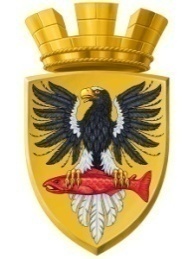 Р О С С И Й С К А Я   Ф Е Д Е Р А Ц И Я КАМЧАТСКИЙ КРАЙ      П О С Т А Н О В Л Е Н И ЕАДМИНИСТРАЦИИ ЕЛИЗОВСКОГО ГОРОДСКОГО ПОСЕЛЕНИЯот  29 .12.2017					               №  1356-п           г. ЕлизовоВ соответствии с Федеральным законом от 06.10.2003 № 131-ФЗ «Об общих принципах организации местного самоуправления в Российской Федерации», Уставом Елизовского городского поселения, Порядком разработки реализации муниципальных программ Елизовского городского поселения, утвержденным постановлением администрации Елизовского городского поселения от 29.02.2016  № 160-п, в связи с уточнением перечня программных мероприятий ПОСТАНОВЛЯЮ:Внести изменение в муниципальную программу «Энергоэффективность, развитие энергетики и коммунального хозяйства, обеспечение жителей Елизовского городского поселения коммунальными услугами и услугами по благоустройству территории в 2017 году», утвержденную постановлением администрации Елизовского городского поселения от 29.03.2016 № 264-п, изложив в редакции согласно приложению к настоящему постановлению.Управлению делами администрации Елизовского городского поселения опубликовать (обнародовать) настоящее постановление в средствах массовой информации и разместить в информационно-телекоммуникационной сети «Интернет» на официальном сайте администрации Елизовского городского поселения. 	3. Настоящее постановление вступает в силу после его официального опубликования (обнародования).Контроль за исполнением настоящего постановления оставляю за собой.ВрИО Главы администрации Елизовскогогородского поселения			 					  Д.Б. ЩипицынПриложениек постановлению администрацииЕлизовского городского поселенияот      29.12.2017    №     1356-п«Приложениек постановлению администрацииЕлизовского городского поселенияот    29.03.2016    № 264-пМуниципальная программа«Энергоэффективность,  развитие энергетики и коммунального хозяйства, обеспечение жителей Елизовского городского поселения коммунальными услугами и услугами по благоустройству территории в 2017 году»г. Елизово2017 годСодержаниеПаспорт
Муниципальной программы«Энергоэффективность,  развитие энергетики и коммунального хозяйства, обеспечение жителей Елизовского городского поселения коммунальными услугами и услугами по благоустройству территории в 2017 году»(далее - Программа)Раздел 2. Общие положения и обоснование Программы2.1.Технико-экономическое обоснование Программы2.1.1. Жилищно-коммунальная отрасль наиболее крупная отрасль экономики Елизовского городского поселения. К числу важных составляющих жилищно-коммунального хозяйства относится содержание и эксплуатация жилищного фонда, водоснабжение и водоотведение, тепло- и электроснабжение, благоустройство территории поселения. Конечные цели реформирования жилищно-коммунального хозяйства - обеспечение нормативного качества жилищно-коммунальных услуг и нормативной надежности систем коммунальной инфраструктуры, повышение энергоэффективности систем коммунальной инфраструктуры и жилищного фонда, оптимизация затрат на производство коммунальных ресурсов и затрат по эксплуатации жилищного фонда - на сегодняшний день не достигнуты. В настоящее время деятельность коммунального комплекса Елизовского городского поселения характеризуется недостаточно высоким качеством предоставления коммунальных услуг, загрязнением окружающей среды.Для Елизовского городского поселения характерны следующие основные проблемы, которые негативно влияют на качество жилищно-коммунальных услуг:высокий уровень износа объектов коммунальной инфраструктуры:- тепловые сети – 51,5%;- оборудование теплосилового хозяйства – 35,1%;- водопроводные сети – 65,5%;- электрические сети – 62,8%.Вследствие износа объектов коммунальной инфраструктуры  суммарные потери в тепловых сетях достигают 23,2% произведенной тепловой энергии в год. высокая стоимость энергоресурсов, которая определяется высокой стоимостью привозного топлива и их большими потерями;низкий уровень благоприятных условий для привлечения частных инвестиций в  сферу жилищно-коммунального хозяйства. Требуется повысить  инвестиционную привлекательность отрасли, для чего необходимы  значительные финансовые ресурсы;низкий уровень благоустройства и состояния транспортной инфраструктуры города.2.1.2. В настоящее время в Елизовском городском поселении  достаточно остро стоит проблема энергосбережения и повышения энергетической эффективности объектов коммунальной отрасли. Большая часть существующих зданий, сооружений и инженерных коммуникаций не отвечают современным строительным нормам и правилам по энергосбережению. В Елизовском городском поселении продолжается работа по установке в многоквартирных домах общедомовых и индивидуальных приборов учета коммунальных ресурсов. Однако этого явно недостаточно. Постоянное недофинансирование отрасли не дает возможность в полном объеме осуществить модернизацию топливно-энергетического комплекса и жилищно-коммунального хозяйства Елизовского городского поселения, так как все средства расходуются, в основном, на ремонтные работы и на поддержание существующих технологических процессов.2.1.3. Елизовское городское поселение в целом обладает значительными эксплуатационными запасами поверхностных и пресных подземных вод, предназначенных для хозяйственно-питьевого водоснабжения населения и обеспечения водой объектов отраслей экономики  и социальной сферы. Однако, наблюдается обострение проблемы снабжения населения питьевой водой. Утечки и неучтенный расход воды при транспортировке в системах водоснабжения достигают 12,1 % от поданной в сеть воды. Предметом особого внимания является неудовлетворительное  состояние внутридомовых инженерных сетей.Из 77,3 тыс. метров уличной водопроводной сети 55,7 тыс. метров или 72% нуждается в замене или ремонте. 2.1.4. Существенное повышение уровня энергетической эффективности может быть обеспечено только при комплексном подходе к вопросу энергосбережения, поскольку затрагивает все отрасли экономики, жилищную и  социальную сферу, всех производителей и потребителей энергетических ресурсов.2.1.5. Основным инструментом управления качеством предоставления жилищно-коммунальных услуг является программно-целевой метод.2.1.6. Необходимость решения накопившихся в топливно-энергетическом комплексе и жилищно-коммунальном хозяйстве Елизовского городского поселении проблем программно-целевым методом обусловлена следующими причинами:1) невозможностью комплексного решения проблем в требуемые сроки за счет использования действующих рыночных механизмов;2) комплексным характером проблем и необходимостью координации действий по ее решению;3) недостатком средств местного бюджета для финансирования всего комплекса программных мероприятий;4) необходимостью обеспечить выполнение задач социально-экономического развития, поставленных на региональном и местном уровнях;5) необходимостью повышения эффективности расходования бюджетных средств и снижения рисков социально-экономического развития Елизовского городского поселения.2.1.7. Реализация настоящей Программы позволит создать более комфортную среду обитания граждан, повысить качество предоставления жилищно-коммунальных услуг, обеспечить высокую надежность их предоставления, улучшить инвестиционный климат в топливно-энергетическом и коммунальном секторе, повысить энергетическую эффективность экономики Елизовского городского поселения.2.2. Цели и задачи Программы, сроки и этапы ее реализации2.2.1. Целью Программы является повышение качества и надежности предоставления жилищно-коммунальных услуг, создание комфортных, благоприятных условий для проживания населения, повышение качества и надежности предоставления коммунальных услуг населению ЕГП, улучшение внешнего облика, создание положительного имиджа  города Елизово.2.2.2. Для достижения указанных целей необходимо решение следующих задач:1) Развитие энергосбережения и повышения энергетической эффективности объектов жилищно-коммунальной отрасли.Для решения указанной задачи предусматривается реализация Подпрограммы 1 «Энергосбережение и повышение энергетической эффективности объектов жилищного фонда в Елизовском городском поселении в 2017 году». 	Мероприятия Подпрограммы 1 направлены на развитие энергосбережения и повышения энергетической эффективности объектов жилищно-коммунальной отрасли.Для расширения практики применения инновационных, энергосберегающих технологий предусматривается реализация мероприятий, направленных на ремонт ветхих и аварийных сетей, модернизацию жилищно-коммунального  комплекса.2) Повышение качества и надежности предоставления коммунальных услуг населению ЕГП;Для решения указанной задачи предусматривается реализация Подпрограммы 2 «Чистая вода в Елизовском городском поселении в 2017 году».Мероприятия Подпрограммы 2 направлены на технологическое присоединение системы водоснабжения по ул.Песчаная в Елизовском городском поселении.3) Благоустройство территорий Елизовского городского поселения.Для решения указанной задачи предусматривается реализация Подпрограммы 3 «Благоустройство территории Елизовского городского поселения в 2017 году».Мероприятия Подпрограммы 3 направлены на обновление и ремонт дорог,  ремонт уличных сетей наружного освещение приобретение, устройство, проектирование, восстановление детских площадок и других придомовых площадок, обустройство мест массового отдыха населения, обустройство мест массового отдыха населения (городского парка) и др. 2.2.3. Для каждой Подпрограммы сформулированы цели, задачи, целевые индикаторы, составлен план мероприятий, реализация которых позволит достичь намеченные цели и решить соответствующие задачи.2.2.4. Программа будет реализовываться в течение  2017 года.2.3. Мероприятия по реализации Программы и ее ресурсное обеспечение2.3.1. Реализация Программы предусмотрена в рамках реализации основных  мероприятий следующих Подпрограмм:1) Подпрограмма 1 «Энергосбережение и повышение энергетической эффективности объектов жилищного фонда в Елизовском городском поселении в 2017 году», которая  предусматривает:	- проведение мероприятий, направленных на ремонт ветхих и аварийных сетей;	- модернизация систем энерго-, теплоснабжения на территории Елизовского городского поселения;	- проведение мероприятий в рамках заключенного концессионного соглашения;2) Подпрограмма 2 «Чистая вода в Елизовском городском поселении в 2017  году»,  которая предусматривает: - технологическое присоединение системы водоснабжения по ул.Песчаная в Елизовском городском поселении.3) Подпрограмма 3 «Благоустройство территории Елизовского городского поселение в 2017  году»,  которая предусматривает: 	- капитальный ремонт и ремонт автомобильных дорог общего пользования населенных пунктов, дворовых территорий;- приобретение строительно-дорожной и коммунальной техники, устройство площадок под установку мусоросборных контейнеров, благоустройство муниципальных бюджетных учреждений, расположенных в Елизовском городском поселении;- ремонт и устройство уличных сетей наружного освещения;- приобретение, устройство, проектирование, восстановление детских площадок и других придомовых площадок;- обустройство мест массового отдыха населения;- обустройство мест массового отдыха населения (городского парка);- ремонт и реконструкция элементов архитектуры ландшафта.2.3.2. Координация и взаимодействие с Правительством Камчатского края в рамках Программы будет обеспечиваться путем:информационного обеспечения по вопросам, относящимся к сфере действия настоящей Программы;согласования в ходе бюджетного процесса объемов софинансирования мероприятий всех Подпрограмм Программы в форме субсидий из краевого бюджета, взаимного обмена информацией, в том числе нормативной, статистической, отчетной по вопросам, относящимся к сфере действия Программы;участия в краевых совещаниях, конференциях и семинарах.2.3.3. Финансовое обеспечение реализации Программы представлено в приложении 1 к Программе.2.3.4. Перечень основных мероприятий Программы представлен в приложениях  2,3,4 к Программе.2.4. Анализ рисков реализации Программы2.4.1. При реализации целей и задач Программы осуществляются меры, направленные на предотвращение негативного воздействия рисков и повышение уровня гарантированности достижения предусмотренных в ней конечных результатов.Возникновение рисков может быть обусловлено недостаточным финансированием мероприятий Программы. Управление рисками планируется осуществлять на основе регулярного мониторинга реализации Программы.2.4.2. Основные риски реализации Программы можно подразделить на внутренние и внешние:1) к внутренним рискам относятся:а) неэффективность организации и управления процессом реализации программных мероприятий;б) недостаточный уровень бюджетного финансирования;б) неэффективное расходование бюджетных средств;в) неосвоение предусмотренных бюджетных средств;г) необоснованное перераспределение средств, определенных настоящей  Программой в ходе ее исполнения.2) к внешним рискам можно отнести:а) нормативные правовые  пробелы в нормативной базе, риски изменения действующего законодательства, регулирующего сферу действия Программы в целом, что может оказать негативное влияние на финансовое и материально-техническое обеспечение выполнения мероприятий Программы;б) социально-экономические риски, связанные с осложнением социально-экономической обстановки в Камчатском крае, сопровождающиеся значительным ростом социальной напряженности;в) техногенные и экологические риски – неблагоприятные климатические условия, экологические катастрофы, эпидемии, природные катаклизмы и стихийные бедствия, а также иные чрезвычайные ситуации.2.4.3. Минимизировать возможные отклонения в реализации Программы  позволит осуществление рационального, оперативного управления, совершенствование механизма ее реализации. 2.4.4. Для своевременного реагирования на причины и условия возникновения рисков, минимизации их последствий будет осуществляться регулярный контроль реализации основных мероприятий Программы и расходования финансовых ресурсов, включая возможные меры усиления контроля за финансово-экономической деятельностью участников реализации Программы на всех этапах ее выполнения.2.5.Прогноз ожидаемых социально-экономических результатов  реализации ПрограммыРеализация Программы в полном объеме позволит:- уменьшить долю протяженности тепловых сетей,  нуждающихся в  ремонте;- увеличить долю отремонтированных дорог общего пользования;- определить долгосрочные перспективы развития централизованных систем тепло-, водоснабжения и водоотведения;- подготовить объекты теплоснабжения в рамках концессионного соглашения.2.5.2. Степень достижения запланированных результатов и намеченных целей определяется следующими целевыми показателями, отражающими отклонения фактических результатов от запланированных:2.5.3. На достижение целевых показателей решения задач Программы влияют внешние факторы и риски, характеристика которых представлена в разделе 4  Программы.2.6. Контроль за исполнением программных мероприятийОбщее руководство и контроль осуществляет Управление финансов и экономического развития администрации Елизовского городского поселения.Подпрограмма 1«Энергосбережение и повышение энергетической эффективности объектов жилищного фонда в Елизовском городском поселении в 2017 году» (далее – Подпрограмма 1)Паспорт Подпрограммы 1 Общие положения и обоснование реализации Подпрограммы 1Технико-экономическое обоснование Подпрограммы 11.1. Подпрограмма 1 является базовым системным документом, определяющим цели и задачи государственной политики в Елизовском городском поселении по энергосбережению и повышению энергетической эффективности.1.2. Мероприятия Подпрограммы 1 охватывают жилищный фонд, систему коммунальной инфраструктуры Елизовского городского поселения и должны стать инструментом повышения эффективности использования энергоресурсов.1.3. Жилищно-коммунальное хозяйство в сегодняшнем его состоянии характеризуется низкой инвестиционной привлекательностью и требует привлечения значительных финансовых ресурсов для модернизации и развития.1.4. Протяженность тепловых сетей Елизовского городского поселения составляет 93,9 км в двухтрубном исчислении, значительная доля 88% которых нуждается в замене.Тепловую энергию для жилищно-коммунального хозяйства Елизовского городского поселения поставляют 30 котельных. Основные генерирующие мощности Елизовского городского поселения работают на дорогостоящем привозном топливе.В многоквартирных домах Елизовского городского поселения установлено порядка 13000 квартирных счетчиков электрической энергии, 1 770 индивидуальных приборов учета горячей воды и 891счетчик холодной воды.В целях реализации мероприятий, направленных на энергосбережение и повышение энергетической эффективности, выделялись средства из краевого и местного бюджетов на установку индивидуальных приборов учета коммунальных ресурсов в квартирах малоимущих граждан.1.5. В настоящее время деятельность коммунального комплекса Елизовского городского поселения характеризуется недостаточно высоким качеством предоставления коммунальных услуг.Причиной возникновения этих проблем является высокий уровень износа объектов коммунальной инфраструктуры, их технологическая отсталость. Ветхое состояние тепловых сетей становится причиной отключения теплоснабжения домов в зимний период.1.6. Зависимость теплоэнергетических предприятий от поставок энергоносителей создает напряженность в работе теплоэнергетического комплекса Елизовского городского поселения.1.7. Недостаток финансовых средств не дает возможность в полном объеме осуществить модернизацию топливно-энергетического комплекса и жилищно-коммунального хозяйства Елизовского городского поселения, так как все средства расходуются, в основном, на ремонтные работы и на поддержание существующих технологических процессов. В результате позитивного изменения ситуации по снижению уровня износа объектов коммунальной инфраструктуры Елизовского городского поселения и улучшения качества предоставления коммунальных услуг достигнуть не удалось.1.8. В этих условиях основным инструментом для улучшения ситуации в топливно-энергетическом и жилищно-коммунальном комплексах является программно-целевой метод.1.9. Подпрограмма 1 содержит комплекс технических и иных мероприятий, взаимоувязанных по ресурсам, исполнителям, срокам реализации и является основой для проведения согласованной энергосберегающей, экономической политики в жилищно-коммунальной  отрасли.2. Цели и задачи Подпрограммы 1, сроки и этапы ее реализации2.1. Целью Подпрограммы 1 является повышение качества и надежности предоставления коммунальных услуг потребителям.2.2. Для достижения указанной цели необходимо решение следующих задач:	-  развитие энергосбережения и повышение энергоэффективности;	- повышение энергетической эффективности и сокращение издержек коммунальной инфраструктуры.3. Мероприятия по реализации Подпрограммы 1 и ее ресурсное обеспечение3.1. Подпрограмма 1 предусматривает реализацию следующих основных мероприятий:1) ремонт ветхих и аварийных сетей. Предусматривается реализация мероприятий, не требующих разработки проектной документации:2) модернизация систем энерго-, теплоснабжения на территории Елизовского городского поселения;3) проведение мероприятий в рамках заключенного концессионного соглашения;4) изготовление технических планов и постановка на кадастровый учет объектов электросетевого  хозяйства.Перечень мероприятий с указанием объемов работ и финансирования по основным направлениям реализации Подпрограммы 1 в разрезе источников финансирования приведен в приложении  2 к Программе.Мероприятия могут быть скорректированы, изменены или дополнены по решению администрации Елизовского городского поселения. 3.2 Срок реализации Подпрограммы 1 – 2017 год.3.3 Финансирование Подпрограммы 1 предусматривается на принципах софинансирования за счет средств краевого и местного бюджетов.Общий объем финансовых средств составляет   18 634,05688 тыс. рублей, в том числе:	- средства краевого бюджета – 7 036,45574 тыс. рублей, 	- средства местного бюджета –   11 597,60114 тыс. рублей.3.4. Объемы финансирования могут изменяться исходя из возможностей бюджетов разных уровней4. Анализ рисков реализации Подпрограммы 14.1. При реализации цели и задач Подпрограммы 1 осуществляются меры, направленные на предотвращение негативного воздействия рисков и повышение уровня гарантированности достижения предусмотренных в ней конечных результатов.Возникновение рисков может быть обусловлено недостаточным финансированием мероприятий Подпрограммы 1. Управление рисками планируется осуществлять на основе регулярного мониторинга реализации Подпрограммы 1.4.2. Основные риски реализации Подпрограммы 1 можно подразделить на внутренние и внешние:1) к внутренним рискам относятся:а) неэффективность организации и управления процессом реализации программных мероприятий;б) недостаточный уровень бюджетного финансирования;б) неэффективное расходование бюджетных средств;в) неосвоение предусмотренных бюджетных средств;г) необоснованное перераспределение средств, определенных Подпрограммой 1 в ходе ее исполнения;2) к внешним рискам можно отнести:а) нормативные правовые пробелы в нормативной базе, риски изменения действующего законодательства, регулирующего сферу действия Подпрограммы 1 в целом, что может оказать негативное влияние на финансовое и материально-техническое обеспечение выполнения мероприятий Подпрограммы 1;б) социально-экономические риски, связанные с осложнением социально-экономической обстановки в Камчатском крае, сопровождающиеся значительным ростом социальной напряженности;в) техногенные и экологические риски – неблагоприятные климатические условия, экологические катастрофы, эпидемии, природные катаклизмы и стихийные бедствия, а также иные чрезвычайные ситуации.4.3. Минимизировать возможные отклонения в реализации Подпрограммы 1 позволит осуществление рационального, оперативного управления ее осуществлением с совершенствованием механизма ее реализации.4.4. Для своевременного реагирования на причины и условия возникновения рисков, минимизации их последствий будет осуществляться регулярный контроль реализации основных мероприятий Подпрограммы 1 и расходования финансовых ресурсов, включая возможные меры усиления контроля за финансово-экономической деятельностью участников реализации Подпрограммы 1 на всех этапах ее выполнения.Прогноз ожидаемых социально-экономических результатов реализации Подпрограммы 15.1. Реализация Подпрограммы 1 в полном объеме позволит:	- уменьшить долю протяженности тепловых сетей, нуждающихся в ремонте;- определить долгосрочные перспективы развития централизованных систем тепло-, водоснабжения и водоотведения.5.2 Степень достижения запланированных результатов и намеченных целей определяется следующими целевыми показателями, отражающими отклонения фактических результатов от запланированных:5.3. На достижение целевых значений индикаторов целей и показателей решения задач Подпрограммы 1 влияют внешние факторы и риски, характеристика которых представлена в разделе 4 Подпрограммы 1.6. Контроль за исполнением мероприятий Подпрограммы 16.1 Общее руководство и контроль за исполнением мероприятий Подпрограммы 1 осуществляет Управление жилищно-коммунального хозяйства администрации Елизовского городского поселения.6.2 Управление жилищно-коммунального хозяйства администрации Елизовского городского поселения, обеспечивают своевременное и целевое использование бюджетных средств, организуют работу по реализации Подпрограммы 1 в рамках своих полномочий, решают вопросы бюджетного финансирования Подпрограммы 1, в установленном порядке предоставляют бюджетные заявки, уточняют целевые показатели и затраты по мероприятиям, контролируют ход выполнения работ, обеспечивают подготовку и предоставление отчетов о выполнении Подпрограммы 1.6.3 Администрация Елизовского городского поселения вправе информировать население города через средства массовой информации о ходе выполнения мероприятий и использовании средств, выделенных на их исполнение.Подпрограмма 2«Чистая вода в Елизовском городском поселении в 2017 году»(далее Подпрограмма 2)Паспорт Подпрограммы 2Раздел 2. Общие положения и обоснования Программы2.1. Технико-экономическое обоснование ПрограммыПредметом особого внимания является неудовлетворительное  состояние внутридомовых инженерных сетей. Уровень износа объектов коммунальной инфраструктуры по Елизовскому городскому поселению составляет 50,6 %:Наблюдается обострение проблемы снабжения населения питьевой водой. Утечки и неучтенный расход воды при транспортировке в системах водоснабжения достигают 24 % от поданной в сеть воды. Для повышения качества предоставления коммунальных услуг, эффективности использования природных ресурсов, снижения уровня загрязнения окружающей среды необходимо обеспечить масштабную реализацию проектов модернизации объектов коммунальной инфраструктуры.Программа «Чистая вода в Елизовском городском поселении в 2014 году» позволит: привлечь инвестиции бюджетов более высоких уровней.2.2. Цели и задачи Программы, сроки и этапы ее реализацииЦелью Программы является повышение качества и надежности предоставления коммунальных услуг населению в Елизовском городском поселении.2.2. Для достижения указанных целей в рамках настоящей Программы намечено решение следующих задач:- обеспечить более рациональное использование водных ресурсов;- сократить вредные выбросы в окружающую среду; - обеспечить условия повышения качества предоставления жилищно-коммунальных услуг и более комфортные условия проживания граждан в многоквартирных домах.2.3. Реализация Программы в 2017 году предусматривает мероприятия, обеспечивающие решение поставленных задач и содержит мероприятия, направленные на решение вопросов по проектированию, реконструкции объектов коммунального хозяйства Елизовского городского поселения.2.4. Программа будет реализована в течение 2017 года.3. Мероприятия по реализации Программы и её ресурсное обеспечениеМероприятия Программы реализуются за счет средств краевого бюджета. Перечень программных мероприятий представлен в Приложении.Общий объем финансирования Программы составляет 3 580,47046 тыс. рублей, в том числе:  - краевой бюджет (по согласованию) – 3326,25842 тыс. рублей;- местный бюджет                                 - 254,21204 тыс. рублей.4. Прогноз ожидаемых конечных результатов реализации ПрограммыРеализация программных мероприятий модернизации объектов коммунальной инфраструктуры позволит:- обеспечить более комфортные условия проживания населения Елизовского городского поселения путем повышения качества предоставления коммунальных услуг;- обеспечить более рациональное использование водных ресурсов;Выполнение мероприятий Программы позволит получить результаты в производственной, экономической сферах, а именно:- обеспечить более рациональное использование водных ресурсов;- сократить вредные выбросы в окружающую среду. 5. Система организации выполнения муниципальной Программы и контроль за исполнением программных мероприятийОбщее руководство и контроль за исполнением настоящей муниципальной Программы осуществляет Управление архитектуры и градостроительства   администрации Елизовского городского поселения, в установленном порядке представляет бюджетные заявки, уточняет целевые показатели и затраты по мероприятиям муниципальной Программы, механизм их реализации и состав исполнителей, а также обеспечивает подготовку и представление отчетов о выполнении муниципальной Программы. Подпрограмма 3«Благоустройство территории Елизовского городского поселение в 2017 году» (далее Подпрограмма 3)Паспорт Подпрограммы 31. Общие положения и обоснование Подпрограммы 3Технико-экономическое обоснование Подпрограммы 3Подпрограмма 3 «Благоустройство территории Елизовского городского поселения в 2017 году» представляет собой комплекс мероприятий по благоустройству, улучшению санитарного и архитектурно - художественного оформления территории Елизовского городского поселения, направленных на создание привлекательного имиджа города. Город Елизово - второй по величине город в Камчатском крае, административный, деловой и культурный центр Елизовского муниципального района. По территории Елизовского городского поселения проходят автотранспортная магистраль федерального значения («Морпорт-Аэропорт») и ряд региональных дорог, связывающих северные районы края с воздушными и морскими воротами Камчатки. Несмотря на большое внимание, которое уделяется внешнему облику города в последние годы, уровень его благоустройства сегодня продолжает оставаться одной из проблем, требующей больших финансовых вложений. Имеющиеся объекты благоустройства не обеспечивают растущие потребности и не удовлетворяют современным требованиям, предъявляемым к качеству среды проживания, уровень их износа по-прежнему остается достаточно высоким.Существующие элементы благоустройства территорий города не отвечают современным требованиям строительных норм и потребностям населения, имеет место высокий уровень износа и разрушение дорожного полотна автомобильных дорог, дворовых территорий многоквартирных домов и проездов к ним. Недостаточно развито уличное наружное освещение. На придомовых территориях  города очень мало современных детских игровых площадок, малых архитектурных форм, цветников и газонов. Нуждаются в реконструкции и ремонте места массового отдыха горожан.Решение стоящих задач требует комплексного, системного подхода, конкретизации мероприятий, планированию первоочередных и перспективных работ для обеспечения комфортных условий для деятельности и отдыха жителей.Реализация Подпрограммы 3 обеспечит комплексное решение проблем благоустройства города, учитывая перспективу добиться сосредоточения средств на решении первостепенных задач, а не расходовать средства на текущий ремонт отдельных элементов благоустройства. Ведение работ по Подпрограмме 3 позволит упорядочить систему организации и выполнения мероприятий по благоустройству, снизить затраты и получить положительный градостроительный эффект, следовательно, качественно повысить уровень благоустройства территории поселения.2. Цели и задачи Подпрограммы 3, сроки и этапы ее реализации2.1 Основной целью разработки данной Подпрограммы 3 является формирование благоприятных и комфортных условий для жизнедеятельности населения и улучшение внешнего облика Елизовского городского поселения.2.2. Для достижения поставленной цели необходимо решение следующей задачи – благоустройство территорий Елизовского городского поселения.3. Мероприятия по реализации Подпрограммы 3  и ее ресурсное обеспечение3.1. Для выполнения целей и задач в рамках Подпрограммы 3 предусмотрены следующие основные мероприятия:	1) Основное мероприятие 3.1. «Капитальный ремонт и ремонт автомобильных дорог общего пользования населенных пунктов (в том числе элементов улично-дорожной сети, включая тротуары и парковки), дворовых территорий многоквартирных домов и проездов к ним»;2) Основные мероприятия 3.5.  «Приобретение строительно-дорожной и коммунальной техники, устройство площадок под установку мусоросборных контейнеров, благоустройство муниципальных бюджетных учреждений, расположенных в Елизовском городском поселении»;3) Основные мероприятия 3.7.  «Ремонт и устройство уличных сетей наружного освещения»;4) Основные мероприятия 3.11.  «Устройство, проектирование, восстановление детских площадок и других придомовых площадок»;5) Основные мероприятия 3.9.  «Обустройство мест массового отдыха населения, мест традиционного захоронения, а также ремонт и устройство ограждений объектов социальной сферы, парков, скверов»;6) Основное мероприятие 3.15.  «Предоставление межбюджетных трансфертов муниципальным образованиям в Камчатском крае на поддержку обустройства мест массового отдыха населения (городских парков)»;7) Основное мероприятие 3.4.  «Ремонт и реконструкция элементов архитектуры  ландшафта».Перечень мероприятий с указанием объемов работ и финансирования по основным направлениям реализации Подпрограммы 3 в разрезе источников финансирования приведен в приложении  3 к Программе.3.2 Мероприятия могут быть скорректированы, изменены или дополнены по решению администрации Елизовского городского поселения. 3.3 Срок реализации Подпрограммы 3 – 2017год.3.4 Финансирование Подпрограммы 3 предусматривается на принципах софинансирования за счет средств федерального, краевого и местного бюджетов.Общий объем финансовых средств составляет - всего – 149 937,68740 тыс. рублей, в том числе:- средства федерального бюджета – 1 191,52260 тыс. рублей;- средства краевого бюджета – 75 476,25222 тыс. рублей, - средства местного бюджета – 73 269,91258 тыс. рублей.3.5.Объемы финансирования могут изменяться исходя из возможностей бюджетов разных уровней. 4. Анализ рисков реализации Подпрограммы 34.1.При реализации целей и задач Подпрограммы 3 осуществляются меры, направленные на предотвращение негативного воздействия рисков и повышение уровня гарантированности достижения предусмотренных в ней конечных результатов.Возникновение рисков может быть обусловлено недостаточным финансированием мероприятий Подпрограммы 3. Управление рисками планируется осуществлять на основе регулярного мониторинга реализации Подпрограммы 3.4.2. Основные риски реализации Подпрограммы 3 можно подразделить на внутренние и внешние:1) к внутренним рискам относятся:а) неэффективность организации и управления процессом реализации программных мероприятий;б) недостаточный уровень бюджетного финансирования;б) неэффективное расходование бюджетных средств;в) неосвоение предусмотренных бюджетных средств;г) необоснованное перераспределение средств, определенных настоящей  Программой в ходе ее исполнения;2) к внешним рискам можно отнести:а) нормативные правовые  пробелы в нормативной базе, риски изменения действующего законодательства, регулирующего сферу действия Подпрограммы 3 в целом, что может оказать негативное влияние на финансовое и материально-техническое обеспечение выполнения мероприятий Подпрограммы 3;б) социально-экономические  риски, связанные с осложнением социально-экономической обстановки в Камчатском крае, сопровождающиеся значительным ростом социальной напряженности;в) техногенные и экологические риски – неблагоприятные климатические условия, экологические катастрофы, эпидемии, природные катаклизмы и стихийные бедствия, а также иные чрезвычайные ситуации.4.3. Минимизировать возможные отклонения в реализации Подпрограммы 3  позволит осуществление рационального, оперативного  управления, совершенствование механизма ее реализации. 4.4. Для своевременного реагирования на причины и условия возникновения рисков, минимизации их последствий будет осуществляться регулярный контроль реализации основных мероприятий Подпрограммы 3 и расходования финансовых ресурсов, включая возможные меры усиления контроля за финансово-экономической деятельностью участников реализации Подпрограммы 3 на всех этапах ее выполнения.5. Прогноз ожидаемых социально-экономических результатов реализации Подпрограммы 3Учитывая, что настоящая Подпрограмма 3 представляет собой комплексный план действий, увязанный по ресурсам, исполнителям и срокам осуществления, по формированию благоприятных, комфортных условий для жизнедеятельности населения, эффективность ее реализации будет оцениваться ходом исполнения задач, направленных для достижения поставленной цели.Для решения каждой отдельной из задач запланирован комплекс программных мероприятий. Общая доля реализованных мероприятий Подпрограммы 3 также послужит критерием оценки эффективности ее реализации. Реализация Подпрограммы 3 повысит уровень благоустройства и улучшит эстетический облик города. Помимо этого, реализация данной Подпрограммы 3 послужит:- улучшению эксплуатационного состояния объектов благоустройства;- обеспечению комфортных и безопасных условий для граждан, проживающих в городе Елизово;- улучшению санитарно-гигиенического состояния города.5.2 Степень достижения запланированных результатов и намеченных целей определяется следующими целевыми показателями, отражающими отклонения фактических результатов от запланированных:5.3 В социальном аспекте эффективность Подпрограммы 3 определяется созданием для населения более эстетических и удобных условий для проживания и отдыха, а значит в итоге – сохранение здоровья людей.5.4 Реализация Подпрограммы 3 позволит благоустроить и изменить облик города, расширить зоны отдыха, улучшить состояние дорог и тротуаров.5.5 Социально-экономическая эффективность Подпрограммы 3 выражена в улучшении качества жизненного уровня населения и повышении привлекательности города Елизово и заключается в следующем:1) создание комфортных условий для проживания населения;2) уменьшение оттока населения из города Елизово, вызванного неблагоприятными факторами условий проживания;3) увеличение численности населения за счет привлекательности условий проживания.Контроль за исполнением мероприятий Подпрограммы 36.1 Общее руководство и контроль за исполнением мероприятий Подпрограммы 3 осуществляет Управление жилищно-коммунального хозяйства администрации Елизовского городского поселения.6.2 Управление жилищно-коммунального хозяйства администрации Елизовского городского поселения, Управление архитектуры и градостроительства администрации Елизовского городского поселения, МБУ «Благоустройство г. Елизово» обеспечивают своевременное и целевое использование бюджетных средств, организуют работу по реализации Подпрограммы 3 в рамках своих полномочий, решают вопросы бюджетного финансирования Подпрограммы 3, в установленном порядке предоставляют бюджетные заявки, уточняют целевые показатели и затраты по мероприятиям, контролируют ход выполнения работ, обеспечивают подготовку и предоставление отчетов о выполнении Подпрограммы 6.3 Администрация Елизовского городского поселения вправе информировать население города через средства массовой информации о ходе выполнения мероприятий и использовании средств, выделенных на их исполнение.Подпрограмма 5«Обеспечение реализации Программы» (далее Подпрограмма 5)Паспорт Подпрограммы 51. Общие положения и обоснование Подпрограммы 5Технико-экономическое обоснование Подпрограммы 51.1. Подпрограмма 5 носит вспомогательный характер и ориентирована на эффективное обеспечение целей и задач Программы и Подпрограмм, достижения целевых показателей и ожидаемых результатов реализации Программы в целом, эффективной деятельности Управления жилищно-коммунального хозяйства администрации Елизовского городского поселения в сфере топливно-энергетического и жилищно-коммунального комплексов.2. Цели и задачи Подпрограммы 5, сроки и этапы ее реализации2.1. Основной целью Подпрограммы 5 является формирование и развитие обеспечивающих механизмов реализации Программы.2.2. Для достижения указанной цели необходимо решение следующей задачи - обеспечение эффективного управления финансовыми средствами в сфере реализации Программы.Основное мероприятие 5.1. "Обеспечение деятельности Управления жилищно коммунального хозяйства администрации Елизовского городского поселения как основного исполнителя Программы". Реализация указанного мероприятия будет способствовать решению задачи по эффективному управлению финансовыми средствами в целом.Мероприятие ориентировано на обеспечение ожидаемых результатов работы Управления жилищно-коммунального хозяйства администрации Елизовского городского поселения, с одной стороны, и объемов расходов на их достижение, с другой. С этой целью в рамках мероприятия предусматривается обеспечение целевого финансирования Управления жилищно-коммунального хозяйства администрации Елизовского городского поселения.2.4. Подпрограмма 5 будет реализовываться в течение 2017 года.3. Мероприятия по реализации Подпрограммы 5  и ее ресурсное обеспечение3.1. Перечень мероприятий Подпрограммы 5 представлен в приложении № 4 к Программе.3.2.Общий объем финансирования Подпрограммы 5 за счет средств местного бюджета составляет 10 565,01071 тыс. рублей.4. Анализ рисков реализации Подпрограммы 54.1.При реализации целей и задач Подпрограммы 5 осуществляются меры, направленные на предотвращение негативного воздействия рисков и повышение уровня гарантированности достижения предусмотренных в ней конечных результатов.Возникновение рисков может быть обусловлено недостаточным финансированием мероприятий Подпрограммы 5. Управление рисками планируется осуществлять на основе регулярного мониторинга реализации Подпрограммы 5.4.2. Основные риски реализации Подпрограммы 5 можно подразделить на внутренние и внешние:1) к внутренним рискам относятся:а) неэффективность организации и управления процессом реализации программных мероприятий;б) недостаточный уровень бюджетного финансирования;б) неэффективное расходование бюджетных средств;в) неосвоение предусмотренных бюджетных средств;г) необоснованное перераспределение средств, определенных настоящей  Программой в ходе ее исполнения;2) к внешним рискам можно отнести:а) нормативные правовые  пробелы в нормативной базе, риски изменения действующего законодательства, регулирующего сферу действия Подпрограммы 5 в целом, что может оказать негативное влияние на финансовое и материально-техническое обеспечение выполнения мероприятий;б) социально-экономические риски, связанные с осложнением социально-экономической обстановки в Камчатском крае, сопровождающиеся значительным ростом социальной напряженности;в) техногенные и экологические риски – неблагоприятные климатические условия, экологические катастрофы, эпидемии, природные катаклизмы и стихийные бедствия, а также иные чрезвычайные ситуации.4.3. Минимизировать возможные отклонения в реализации Подпрограммы 5  позволит осуществление рационального, оперативного управления, совершенствование механизма ее реализации. 4.4. Для своевременного реагирования на причины и условия возникновения рисков, минимизации их последствий будет осуществляться регулярный контроль реализации основных мероприятий Подпрограммы 5 и расходования финансовых ресурсов, включая возможные меры усиления контроля за финансово-экономической деятельностью участников реализации Подпрограммы 5 на всех этапах ее выполнения.5. Прогноз ожидаемых социально-экономических результатов реализации Подпрограммы 55.1. Реализация Подпрограммы 5 позволит создать условия для достижения целей, задач и целевых показателей Программы и входящих в ее состав Подпрограмм.6. Контроль за исполнением мероприятий Подпрограммы 56.1 Общее руководство и контроль за исполнением мероприятий Подпрограммы 5 осуществляет Управление жилищно-коммунального хозяйства администрации Елизовского городского поселения администрации Елизовского городского поселения.О внесении изменения в постановление администрации Елизовского городского поселения от 29.03.2016 № 264-п «Об утверждении муниципальной  программы «Энергоэффективность, развитие энергетики и коммунального хозяйства, обеспечение жителей Елизовского городского поселения коммунальными услугами и услугами по благоустройству территории в 2017 году»№ страницыРаздел 1. Паспорт Программы «Энергоэффективность, развитие энергетики и коммунального хозяйства, обеспечение жителей Елизовского городского поселения коммунальными услугами и услугами по благоустройству территории в 2017 году» (далее – Программа)5Раздел 2. Общие положения и обоснование Программы82.1.Технико-экономическое обоснование Программы82.2.Цели и задачи Программы, сроки и этапы ее реализации102.3.Мероприятия по реализации Программы и ее ресурсное обеспечение102.4.Анализ рисков реализации Программы112.5.Прогноз ожидаемых социально–экономических результатов реализации Программы122.6.Контроль за исполнением программных мероприятий142.7.Подпрограмма 1 «Энергосбережение и повышение энергетической эффективности объектов жилищного фонда в Елизовском городском поселении в 2017 году»152.8.Подпрограмма 2 «Чистая вода в Елизовском городском поселении в 2017 году»202.9.2.10.Подпрограмма 3 «Благоустройство территории Елизовского городского поселения в 2017 году»Подпрограмма 5 «Обеспечение реализации Программы»2229Приложения к Программе:Приложения к Программе:Приложения к Программе:Приложение 1 Финансовое обеспечение реализации муниципальной программы «Энергоэффективность, развитие энергетики и коммунального хозяйства, обеспечение жителей Елизовского городского поселения коммунальными услугами и услугами по благоустройству территории в 2017 году»Приложение 1 Финансовое обеспечение реализации муниципальной программы «Энергоэффективность, развитие энергетики и коммунального хозяйства, обеспечение жителей Елизовского городского поселения коммунальными услугами и услугами по благоустройству территории в 2017 году»Приложение 1 Финансовое обеспечение реализации муниципальной программы «Энергоэффективность, развитие энергетики и коммунального хозяйства, обеспечение жителей Елизовского городского поселения коммунальными услугами и услугами по благоустройству территории в 2017 году»Приложение  2 «Перечень основных мероприятий  Подпрограммы 1  «Энергосбережение и повышение энергетической эффективности объектов жилищного фонда  в Елизовском городском поселении в 2017 году»Приложение  2 «Перечень основных мероприятий  Подпрограммы 1  «Энергосбережение и повышение энергетической эффективности объектов жилищного фонда  в Елизовском городском поселении в 2017 году»Приложение  2 «Перечень основных мероприятий  Подпрограммы 1  «Энергосбережение и повышение энергетической эффективности объектов жилищного фонда  в Елизовском городском поселении в 2017 году»Приложение  3 «Перечень основных мероприятий  Подпрограммы 2 «Чистая вода в Елизовском городском поселении в 2017 году»Приложение  3 «Перечень основных мероприятий  Подпрограммы 2 «Чистая вода в Елизовском городском поселении в 2017 году»Приложение  3 «Перечень основных мероприятий  Подпрограммы 2 «Чистая вода в Елизовском городском поселении в 2017 году»Приложение  4 «Перечень основных мероприятий Подпрограммы 3 «Благоустройство территории Елизовского городского поселения в 2017 году»Приложение  4 «Перечень основных мероприятий Подпрограммы 3 «Благоустройство территории Елизовского городского поселения в 2017 году»Приложение  4 «Перечень основных мероприятий Подпрограммы 3 «Благоустройство территории Елизовского городского поселения в 2017 году»Приложение 5 «Перечень основных мероприятий Подпрограммы 5 «Обеспечение реализации Программы»Приложение 5 «Перечень основных мероприятий Подпрограммы 5 «Обеспечение реализации Программы»Приложение 5 «Перечень основных мероприятий Подпрограммы 5 «Обеспечение реализации Программы»Наименование Программы«Энергоэффективность, развитие энергетики и коммунального хозяйства, обеспечение жителей Елизовского городского поселения коммунальными услугами и услугами по благоустройству территории в 2017 году»Основание для разработки  Программы- государственная программа Камчатского края«Энергоэффективность, развитие энергетики и коммунального хозяйства, обеспечение жителей населенных пунктов Камчатского края коммунальными услугами и услугами по благоустройству территорий »;- распоряжение администрации Елизовского городского поселения от 17.03.2016 № 67-р «О разработке муниципальной программы «Энергоэффективность, развитие энергетики и коммунального хозяйства, обеспечение жителей Елизовского городского поселения коммунальными услугами и услугами по благоустройству территории в 2017 году»Муниципальные заказчики Программы- Управление жилищно-коммунального хозяйства администрации Елизовского городского поселения;- Управление архитектуры и градостроительства администрации Елизовского городского поселения;- Управление имущественных отношений администрации Елизовского городского поселения;Разработчик Программы- Управление финансов и экономического развития администрации Елизовского городского поселения- Управление архитектуры и градостроительства администрации Елизовского городского поселенияИсполнители Программы (распорядители средств)- Управление жилищно-коммунального хозяйства администрации Елизовского городского поселения; - Управление архитектуры и градостроительства администрации Елизовского городского поселения;-Управление имущественных отношений администрации Елизовского городского поселения;  - МБУ «Благоустройство города Елизово»Подпрограммы Программы- Подпрограмма 1 «Энергосбережение и повышение энергетической эффективности объектов жилищного фонда в Елизовском городском поселении в 2017году»;- Подпрограмма 2 «Чистая вода в Елизовском городском поселении в 2017 году»;- Подпрограмма 3 «Благоустройство территории Елизовского городского поселения в 2017 году»;- - Подпрограмма 5 «Обеспечение реализации Программы». Цели Программы- повышение качества и надежности предоставления жилищно-коммунальных услуг;- создание комфортных, благоприятных условий для проживания населения;- повышение качества и надежности предоставления коммунальных услуг населению ЕГП;- улучшение внешнего облика, создание положительного имиджа города ЕлизовоЗадачи Программы- развитие энергосбережения и повышения энергетической эффективности объектов жилищно-коммунальной отрасли;- создание условий для привлечения бюджетных инвестиций в сектор водоснабжения;- благоустройство территории Елизовского городского поселенияСроки и этапы реализации Программы2017 годПеречень основных мероприятий Программы- проведение мероприятий, направленных на ремонт ветхих и аварийных сетей;- модернизация систем энерго-, теплоснабжения на территории Елизовского городского поселения;- проведение мероприятий в рамках заключенных концессионных соглашений;- изготовление технических планов и постановка на кадастровый учет объектов электросетевого хозяйства;- технологическое присоединение системы водоснабжения по ул.Песчаная в Елизовском городском поселении;- капитальный ремонт и ремонт автомобильных дорог общего пользования населенных пунктов, дворовых территорий;- приобретение строительно-дорожной и коммунальной техники, устройство площадок под установку мусоросборных контейнеров, благоустройство муниципальных бюджетных учреждений, расположенных в Елизовском городском поселении;- ремонт и устройство уличных сетей наружного освещения;- приобретение, устройство, проектирование, восстановление детских площадок и других придомовых площадок;- обустройство мест массового отдыха населения;- обустройство мест массового отдыха населения (городского парка);- ремонт и реконструкция элементов архитектуры ландшафта.Объемы и источники финансирования ПрограммыОбщий объем финансирования Программы составляет всего – 182 717,22545 тыс. рублей, в том числе:- средства федерального бюджета – 1 191,52260 тыс. рублей;- средства краевого бюджета – 85 838,96638 тыс. рублей;- средства местного бюджета – 95 686,73647 тыс. рублей;Объем финансового обеспечения на реализацию:- Подпрограммы 1 «Энергосбережение и повышение энергетической эффективности объектов жилищного фонда в Елизовском городском поселении в 2017 году»          всего -  18 634,05688 тыс. рублей, в том числе:- средства краевого бюджета – 7 036,45574 тыс. рублей;- средства местного бюджета – 11 597,60114 тыс. рублей;- Подпрограмма 2 «Чистая вода в Елизовском городском поселении в 2017 году»- всего - 3 580,47046 тыс. рублей;- средства краевого бюджета – 3326,25842 тыс. рублей;- средства местного бюджета – 254,21204 тыс. рублей;- Подпрограммы 3 «Благоустройство территории Елизовского городского поселения в 2017 году»     всего – 149 937,68740 тыс. рублей, в том числе:- средства федерального бюджета – 1 191,52260 тыс. рублей;- средства краевого бюджета – 75 476,25222 тыс. рублей;- средства местного бюджета – 73 269,91258 тыс. рублей;Подпрограммы 5 «Обеспечение реализации Программы» всего – 10 565,01071 тыс. рублей, в том числе:- средства местного бюджета – 10 565,01071 тыс. рублей;Прогноз ожидаемых социально-экономических результатов реализации Программы- уменьшение доли протяженности тепловых сетей,  нуждающихся в  ремонте;- увеличение доли отремонтированных дорог общего пользования;- определение долгосрочных перспектив развития централизованных систем тепло-, водоснабжения и водоотведения;- подготовка объектов теплоснабжения в рамках концессионного соглашенияКонтроль за исполнением ПрограммыОбщее руководство и контроль осуществляет Управление финансов и экономического развития администрации Елизовского городского поселения№п/пЦелевой показатель (индикатор)Ед.изм.Планируемое значение на 
2017 годПодпрограмма 1«Энергосбережение и повышение энергетической эффективности объектов жилищного фонда в Елизовском городском поселении в 2017 году»Подпрограмма 1«Энергосбережение и повышение энергетической эффективности объектов жилищного фонда в Елизовском городском поселении в 2017 году»Подпрограмма 1«Энергосбережение и повышение энергетической эффективности объектов жилищного фонда в Елизовском городском поселении в 2017 году»Подпрограмма 1«Энергосбережение и повышение энергетической эффективности объектов жилищного фонда в Елизовском городском поселении в 2017 году»1.Задача: Развитие энергосбережения и повышения энергетической эффективностиЗадача: Развитие энергосбережения и повышения энергетической эффективностиЗадача: Развитие энергосбережения и повышения энергетической эффективности1.1.Ремонт ветхих и аварийных сетейкм0,6091.2.Актуализация схем теплоснабжения, водоснабжения, водоотведенияед.31.3.Капитальный ремонт объектов теплоснабжения в рамках концессионного соглашения шт.21.4.Замена котла  на котельной № 26  в рамках концессионного соглашения шт.1Подпрограмма 2 «Чистая вода в Елизовском городском поселении в 2017 году»Подпрограмма 2 «Чистая вода в Елизовском городском поселении в 2017 году»Подпрограмма 2 «Чистая вода в Елизовском городском поселении в 2017 году»Подпрограмма 2 «Чистая вода в Елизовском городском поселении в 2017 году»1.Задача: Создание условий для привлечения бюджетных инвестиций в сектор водоснабженияшт.11.1.Технологическое присоединение системы водоснабжения по ул.Песчаная в Елизовском городском поселениишт.1Подпрограмма 3 «Благоустройство территории Елизовского городского поселения в 2017 году»Подпрограмма 3 «Благоустройство территории Елизовского городского поселения в 2017 году»Подпрограмма 3 «Благоустройство территории Елизовского городского поселения в 2017 году»Подпрограмма 3 «Благоустройство территории Елизовского городского поселения в 2017 году»1.Задача: благоустройство территорий Елизовского городского поселенияЗадача: благоустройство территорий Елизовского городского поселенияЗадача: благоустройство территорий Елизовского городского поселения1.1Капитальный ремонт и ремонт автомобильных дорог общего пользования, дворовых территорий м236574,91.2Общая протяженность восстановленных сетей наружного освещениякм2,311.3.Демонтаж опор при восстановлении сетей наружного освещения по ул. Магистральная (26км-31км) в городе Елизовошт.521.4.Устройство, восстановление детских площадок и других придомовых площадокшт.281.5.Поставка детского игрового комплексашт.41.6.Приобретение строительно-дорожной и коммунальной техникишт.21.7.Разработка проектной документации на ремонт автодороги ул. Гришечко от ул. 40 лет октября до ул. В. Кручинашт.11.8.Разработка проектной документации на обустройство посадочного перрона на автостанции г. Елизовошт.11.9Разработка проектной документации на «Обустройство сквера Комсомольской славы  г. Елизово»шт.11.10.Обустройство сквера Комсомольской славы в г. Елизовошт.11.11.Приобретение комплекса отображения графической и видео информации на основе видео-стены на светоизлучающих диодахшт.11.12.Установка памятника воинам советской и российской армиишт.1Муниципальный заказчик Подпрограммы 1Управление жилищно-коммунального хозяйства администрации Елизовского городского поселения;Управление имущественных отношений администрации Елизовского городского поселения;Разработчик Подпрограммы 1Управление жилищно-коммунального хозяйства администрации Елизовского городского поселенияИсполнители Подпрограммы 1 (распорядители средств) Управление жилищно-коммунального хозяйства администрации Елизовского городского поселения; Управление имущественных отношений администрации Елизовского городского поселенияУчастники Подпрограммы 1Управление жилищно-коммунального хозяйства администрации Елизовского городского поселения;Управление имущественных отношений администрации Елизовского городского поселения;Управляющие компании (по согласованию);Товарищества собственников жилья (по согласованию)Цели Подпрограммы 1-повышение качества и надежности предоставления коммунальных услуг потребителямЗадачиПодпрограммы 1- развитие энергосбережения и повышение энергоэффективности;-повышение энергетической эффективности и сокращение издержек коммунальной инфраструктурыЭтапы и сроки реализацииПодпрограммы 12017  годПеречень основных мероприятий Подпрограммы 1- проведение мероприятий, направленных на ремонт ветхих и аварийных сетей;- модернизация систем энерго-, теплоснабжения на территории Елизовского городского поселения;- проведение мероприятий в рамках заключенного концессионного соглашения;Объемы бюджетных ассигнований Подпрограммы 1Общий объем финансирования по основным мероприятиям составит:- всего 18 634,05688– тыс. рублей;- средства краевого бюджета – 7 036,45574 тыс. рублей;- средства местного бюджета –   11 597,60114 тыс. рублейКонтроль за исполнением Подпрограммы 1Управление жилищно-коммунального хозяйства администрации Елизовского городского поселения№п/пЦелевой показатель (индикатор)Ед.изм.Планируемое значение на 
2017 годПодпрограмма 1 «Энергосбережение и повышение энергетической эффективности объектов жилищного фонда в Елизовском городском поселении в 2017 году»Подпрограмма 1 «Энергосбережение и повышение энергетической эффективности объектов жилищного фонда в Елизовском городском поселении в 2017 году»Подпрограмма 1 «Энергосбережение и повышение энергетической эффективности объектов жилищного фонда в Елизовском городском поселении в 2017 году»Подпрограмма 1 «Энергосбережение и повышение энергетической эффективности объектов жилищного фонда в Елизовском городском поселении в 2017 году»1Задача: Развитие энергосбережения и повышения энергетической эффективностиЗадача: Развитие энергосбережения и повышения энергетической эффективностиЗадача: Развитие энергосбережения и повышения энергетической эффективности1.1Ремонт ветхих и аварийных сетейкм0,6091.2Актуализация схем теплоснабжения, водоснабжения, водоотведенияед.31.3Капитальный ремонт объектов теплоснабжения в рамках концессионного соглашения шт.21.4Замена котла на котельной № 26 в рамках концессионного соглашения шт.1Муниципальныезаказчики Программы- Управление жилищно-коммунального хозяйства администрации Елизовского городского поселения;-Управление имущественных отношений администрации Елизовского городского поселения.Разработчик   программы- Управление архитектуры и градостроительства   администрации Елизовского городского поселения Исполнители основных мероприятий  Программы-Управление жилищно-коммунального хозяйства   администрации Елизовского городского поселенияЦели ПрограммыЗадачи Программы - повышение качества и надежности предоставления коммунальных услуг населению ЕГП- обеспечить более рациональное использование водных ресурсов;- сократить вредные выбросы в окружающую среду; - обеспечить условия повышения качества предоставления жилищно-коммунальных услуг и более комфортные условия проживания граждан в многоквартирных домахСроки  реализации Программы- 2017 год Перечень основных мероприятий Программы- технологическое присоединение системы водоснабжения по ул.Песчаная в Елизовском городском поселенииОбъемы и источники финансирования ПрограммыОбщий объем финансовых средств составляет: - всего – 3 580,47046  тыс. рублей, в том числе:- средства краевого бюджета – 3326,25842 тыс. рублей,- средства местного бюджета - 254,21204  тыс. рублей.Прогноз ожидаемых конечных результатов реализации Программы- улучшение качества предоставления коммунальных услуг в сфере водоснабженияСистема организации контроля за исполнением Программы-контроль за реализацией муниципальной Программы осуществляет Управление архитектуры и градостроительства   администрации Елизовского городского поселенияМуниципальный заказчик Подпрограммы 3- Управление жилищно-коммунального хозяйства администрации Елизовского городского поселения; - Управление архитектуры и градостроительства администрации Елизовского городского поселения;Разработчик Подпрограммы 3Управление жилищно-коммунального хозяйства администрации Елизовского городского поселенияИсполнители Подпрограммы 3 (распорядители средств)- Управление жилищно-коммунального хозяйства администрации Елизовского городского поселения; -  МБУ «Благоустройство города Елизово»Цели Подпрограммы 3 - формирование благоприятных и комфортных условий для жизнедеятельности населения Елизовского городского поселения и улучшение внешнего облика Елизовского городского поселенияЗадачи Подпрограммы 3 - благоустройство территорий Елизовского городского поселенияСроки реализации Подпрограммы 32017  годПеречень основныхмероприятий Подпрограммы 3 - Основное мероприятие 3.1. «Капитальный ремонт и ремонт автомобильных дорог общего пользования населенных пунктов (в том числе элементов улично-дорожной сети, включая тротуары и парковки), дворовых территорий многоквартирных домов и проездов к ним»;- Основные мероприятия 3.5.  «Приобретение строительно-дорожной и коммунальной техники, устройство площадок под установку мусоросборных контейнеров, благоустройство муниципальных бюджетных учреждений, расположенных в Елизовском городском поселении»;- Основные мероприятия 3.7.  «Ремонт и устройство уличных сетей наружного освещения»;- Основные мероприятия 3.11.  «Устройство, проектирование, восстановление детских площадок и других придомовых площадок»;- Основные мероприятия 3.9.  «Обустройство мест массового отдыха населения, мест традиционного захоронения, а также ремонт и устройство ограждений объектов социальной сферы, парков, скверов»;- Основное мероприятие 3.15.  «Предоставление межбюджетных трансфертов муниципальным образованиям в Камчатском крае на поддержку обустройства мест массового отдыха населения (городских парков)»;- Основное мероприятие 3.4.  «Ремонт и реконструкция элементов архитектуры  ландшафта».Объемы и источники финансирования Общий объем финансовых средств составляет: - всего – 149 937,68740  тыс. рублей, в том числе:- средства федерального бюджета – 1 191,52260 тыс. рублей;- средства краевого бюджета – 75 476,25222  тыс. рублей,- средства местного бюджета -  73 269,91258 тыс. рублейПрогноз ожидаемых социально-экономических результатов реализации Подпрограммы 3 - увеличение доли отремонтированных дорог общего пользования, дворовых территорий многоквартирных домов;-увеличение общей протяженности отремонтированных и построенных линий наружного освещения;-увеличение количества обустроенных и восстановленных детских площадок;- улучшение внешнего облика Елизовского городского поселения;- создание комфортных условий для жизнедеятельности населенияКонтроль за исполнениемПодпрограммы 3 Общее руководство и контроль за исполнением Подпрограммы 3 осуществляет Управление жилищно-коммунального хозяйства администрации Елизовского городского поселения№п/пЦелевой показатель (индикатор)Ед.изм.Планируемое значение на 
2017 год1Задача: благоустройство территорий Елизовского городского поселенияЗадача: благоустройство территорий Елизовского городского поселенияЗадача: благоустройство территорий Елизовского городского поселения1.1Капитальный ремонт и ремонт автомобильных дорог общего пользования, дворовых территорийм236574,91.2Общая протяженность восстановленных сетей наружного освещениякм2,311.3.Демонтаж опор при восстановлении сетей наружного освещения по ул. Магистральная (26км-31км) в городе Елизовошт.521.4Устройство, восстановление детских площадок и других придомовых площадокшт.281.5Поставка детского игрового комплексашт.41.6Приобретение строительно-дорожной и коммунальной техникишт.21.7Разработка проектной документации на ремонт автодороги ул. Гришечко от ул. 40 лет октября до ул. В. Кручинашт.11.8Разработка проектной документации на обустройство посадочного перрона на автостанции г. Елизовошт.11.9Разработка проектной документации на «Обустройство сквера Комсомольской славы  г. Елизово»шт.11.10Обустройство сквера Комсомольской славы в г. Елизовошт.11.11Приобретение комплекса отображения графической и видео информации на основе видео-стены на светоизлучающих диодахшт.11.12Установка памятника воинам советской и российской армиишт.1Разработчик Подпрограммы 5Управление финансов и экономического развития администрации Елизовского городского поселения Исполнители Подпрограммы 5 (распорядители средств)Управление жилищно-коммунального хозяйства администрации Елизовского городского поселенияЦели Подпрограммы 5 - формирование и развитие обеспечивающих механизмов реализации ПрограммыЗадачи Подпрограммы 5 - обеспечение эффективного управления финансовыми средствами в сфере реализации ПрограммыСроки реализации Подпрограммы 52017  годПеречень основных мероприятий Подпрограммы 5Основное мероприятие 5.1Обеспечение деятельности Управления жилищно коммунального хозяйства администрации Елизовского городского поселения как основного исполнителя ПрограммыОбъемы и источники финансирования Общий объем финансирования Подпрограммы 5 за счет средств местного бюджета составляет 10 565,01071 тыс. рублей Прогноз ожидаемых социально-экономических результатов реализации Подпрограммы 5создание условий для достижения целей, задач и показателей Программы и входящих в ее состав ПодпрограммКонтроль за исполнениемПодпрограммы 5 Общее руководство и контроль за исполнением Подпрограммы 5 осуществляет Управление жилищно-коммунального хозяйства администрации Елизовского городского поселенияПриложение 1 
к  Программе «Энергоэффективность, развитие энергетики и коммунального хозяйства, обеспечение, жителей Елизовского городского поселения коммунальными услугами и услугами по благоустройству территории в 2017 году» Приложение 1 
к  Программе «Энергоэффективность, развитие энергетики и коммунального хозяйства, обеспечение, жителей Елизовского городского поселения коммунальными услугами и услугами по благоустройству территории в 2017 году» Финансовое обеспечение реализации муниципальной программы «Энергоэффективность, развитие энергетики и коммунального хозяйства, обеспечение жителей Елизовского городского поселения коммунальными услугами и услугами по благоустройству территории в 2017 году» Финансовое обеспечение реализации муниципальной программы «Энергоэффективность, развитие энергетики и коммунального хозяйства, обеспечение жителей Елизовского городского поселения коммунальными услугами и услугами по благоустройству территории в 2017 году» Финансовое обеспечение реализации муниципальной программы «Энергоэффективность, развитие энергетики и коммунального хозяйства, обеспечение жителей Елизовского городского поселения коммунальными услугами и услугами по благоустройству территории в 2017 году» Финансовое обеспечение реализации муниципальной программы «Энергоэффективность, развитие энергетики и коммунального хозяйства, обеспечение жителей Елизовского городского поселения коммунальными услугами и услугами по благоустройству территории в 2017 году» № п/пНаименование Программы/ПодпрограммыИсточники финансированияОбъем средств на реализацию мероприятий,                                     тыс. рублей№ п/пНаименование Программы/ПодпрограммыИсточники финансированияОбъем средств на реализацию мероприятий,                                     тыс. рублей1.«Энергоэффективность, развитие энергетики и коммунального хозяйства, обеспечение жителей Елизовского городского поселения коммунальными услугами и услугами по благоустройству территории в 2017  году»Всего182 717,225451.«Энергоэффективность, развитие энергетики и коммунального хозяйства, обеспечение жителей Елизовского городского поселения коммунальными услугами и услугами по благоустройству территории в 2017  году»федеральный бюджет1 191,522601.«Энергоэффективность, развитие энергетики и коммунального хозяйства, обеспечение жителей Елизовского городского поселения коммунальными услугами и услугами по благоустройству территории в 2017  году»краевой бюджет85 838,966381.«Энергоэффективность, развитие энергетики и коммунального хозяйства, обеспечение жителей Елизовского городского поселения коммунальными услугами и услугами по благоустройству территории в 2017  году»местный бюджет95 686,73647 1.1Подпрограмма 1 «Энергосбережение и повышение энергетической эффективности объектов жилищного фонда в Елизовском городском поселении в 2017 году»   Всего18 634,05688 1.1Подпрограмма 1 «Энергосбережение и повышение энергетической эффективности объектов жилищного фонда в Елизовском городском поселении в 2017 году»   краевой бюджет7 036,45574 1.1Подпрограмма 1 «Энергосбережение и повышение энергетической эффективности объектов жилищного фонда в Елизовском городском поселении в 2017 году»   местный бюджет11 597,601141.2Подпрограмма 2 «Чистая вода в Елизовском городском поселении в 2017 году»   Всего3 580,470461.2Подпрограмма 2 «Чистая вода в Елизовском городском поселении в 2017 году»   краевой бюджет3326,258421.2Подпрограмма 2 «Чистая вода в Елизовском городском поселении в 2017 году»   местный бюджет254,21204 1.3Подпрограмма 3 «Благоустройство территории Елизовского городского поселения в 2017 году» Всего149 937,68740 1.3Подпрограмма 3 «Благоустройство территории Елизовского городского поселения в 2017 году» федеральный бюджет1 191,52260 1.3Подпрограмма 3 «Благоустройство территории Елизовского городского поселения в 2017 году» краевой бюджет75 476,25222 1.3Подпрограмма 3 «Благоустройство территории Елизовского городского поселения в 2017 году» местный бюджет73 269,91258 1.4Подпрограмма 5 Обеспечение реализации Программы" Всего10 565,01071 1.4Подпрограмма 5 Обеспечение реализации Программы" краевой бюджет0,00000 1.4Подпрограмма 5 Обеспечение реализации Программы" местный бюджет10 565,01071Приложение  2                                                                                                                                    к Программе«Энергоэффективность, развитие энергетики и коммунального хозяйства, обеспечение жителей Елизовского городского поселения    коммунальными услугами и услугами по благоустройству территории на 2017 год»Приложение  2                                                                                                                                    к Программе«Энергоэффективность, развитие энергетики и коммунального хозяйства, обеспечение жителей Елизовского городского поселения    коммунальными услугами и услугами по благоустройству территории на 2017 год»Приложение  2                                                                                                                                    к Программе«Энергоэффективность, развитие энергетики и коммунального хозяйства, обеспечение жителей Елизовского городского поселения    коммунальными услугами и услугами по благоустройству территории на 2017 год»Приложение  2                                                                                                                                    к Программе«Энергоэффективность, развитие энергетики и коммунального хозяйства, обеспечение жителей Елизовского городского поселения    коммунальными услугами и услугами по благоустройству территории на 2017 год»Приложение  2                                                                                                                                    к Программе«Энергоэффективность, развитие энергетики и коммунального хозяйства, обеспечение жителей Елизовского городского поселения    коммунальными услугами и услугами по благоустройству территории на 2017 год»Перечень основных мероприятий  Подпрограммы 1 «Энергосбережение и повышение энергетической эффективности объектов жилищного фонда в Елизовском городском поселении в 2017 году»Перечень основных мероприятий  Подпрограммы 1 «Энергосбережение и повышение энергетической эффективности объектов жилищного фонда в Елизовском городском поселении в 2017 году»Перечень основных мероприятий  Подпрограммы 1 «Энергосбережение и повышение энергетической эффективности объектов жилищного фонда в Елизовском городском поселении в 2017 году»Перечень основных мероприятий  Подпрограммы 1 «Энергосбережение и повышение энергетической эффективности объектов жилищного фонда в Елизовском городском поселении в 2017 году»Перечень основных мероприятий  Подпрограммы 1 «Энергосбережение и повышение энергетической эффективности объектов жилищного фонда в Елизовском городском поселении в 2017 году»Перечень основных мероприятий  Подпрограммы 1 «Энергосбережение и повышение энергетической эффективности объектов жилищного фонда в Елизовском городском поселении в 2017 году»Перечень основных мероприятий  Подпрограммы 1 «Энергосбережение и повышение энергетической эффективности объектов жилищного фонда в Елизовском городском поселении в 2017 году»Перечень основных мероприятий  Подпрограммы 1 «Энергосбережение и повышение энергетической эффективности объектов жилищного фонда в Елизовском городском поселении в 2017 году»Перечень основных мероприятий  Подпрограммы 1 «Энергосбережение и повышение энергетической эффективности объектов жилищного фонда в Елизовском городском поселении в 2017 году»Перечень основных мероприятий  Подпрограммы 1 «Энергосбережение и повышение энергетической эффективности объектов жилищного фонда в Елизовском городском поселении в 2017 году»Перечень основных мероприятий  Подпрограммы 1 «Энергосбережение и повышение энергетической эффективности объектов жилищного фонда в Елизовском городском поселении в 2017 году»Перечень основных мероприятий  Подпрограммы 1 «Энергосбережение и повышение энергетической эффективности объектов жилищного фонда в Елизовском городском поселении в 2017 году»Перечень основных мероприятий  Подпрограммы 1 «Энергосбережение и повышение энергетической эффективности объектов жилищного фонда в Елизовском городском поселении в 2017 году»Перечень основных мероприятий  Подпрограммы 1 «Энергосбережение и повышение энергетической эффективности объектов жилищного фонда в Елизовском городском поселении в 2017 году»№ п/пНаименование мероприятияНатуральные показателиНатуральные показателиНатуральные показателиНатуральные показателиСрок исполнения меропр.Срок исполнения меропр.Источники финансированияИсточники финансированияОбъемы финансирования 
тыс. рублей Объемы финансирования 
тыс. рублей Ответственный исполнительОтветственный исполнитель№ п/пНаименование мероприятияЕд.изм.Ед.изм.Кол-воКол-воСрок исполнения меропр.Срок исполнения меропр.Источники финансированияИсточники финансированияОбъемы финансирования 
тыс. рублей Объемы финансирования 
тыс. рублей Ответственный исполнительОтветственный исполнитель1Основное мероприятие 1.3. «Проведение мероприятий, направленных на ремонт ветхих и аварийных сетей»кмкм0,6090,6092017г.2017г.ВсегоВсего7 180,056887 180,056881Основное мероприятие 1.3. «Проведение мероприятий, направленных на ремонт ветхих и аварийных сетей»кмкм0,6090,6092017г.2017г.краевой бюджеткраевой бюджет7 036,455747 036,455741Основное мероприятие 1.3. «Проведение мероприятий, направленных на ремонт ветхих и аварийных сетей»кмкм0,6090,6092017г.2017г.местный бюджетместный бюджет143,60114143,60114 1.1Ремонт участка тепловой сети котельной №4 от ТК-3 до ТК-11  в г. Елизовокмкм0,1730,173ВсегоВсего3 646,066003 646,06600Управление жилищно-коммунального хозяйства администрации Елизовского городского поселенияУправление жилищно-коммунального хозяйства администрации Елизовского городского поселения 1.1Ремонт участка тепловой сети котельной №4 от ТК-3 до ТК-11  в г. Елизовокмкм0,1730,173краевой бюджеткраевой бюджет3 573,144683 573,14468Управление жилищно-коммунального хозяйства администрации Елизовского городского поселенияУправление жилищно-коммунального хозяйства администрации Елизовского городского поселения 1.1Ремонт участка тепловой сети котельной №4 от ТК-3 до ТК-11  в г. Елизовокмкм0,1730,173местный бюджетместный бюджет72,9213272,92132Управление жилищно-коммунального хозяйства администрации Елизовского городского поселенияУправление жилищно-коммунального хозяйства администрации Елизовского городского поселения 1.2Ремонт участка тепловой сети котельной №20 от ТК-27 до ввода в МКД  по ул. В.Кручины, 25/4 в г. Елизовокмкм0,0430,043ВсегоВсего728,02928728,02928Управление жилищно-коммунального хозяйства администрации Елизовского городского поселенияУправление жилищно-коммунального хозяйства администрации Елизовского городского поселения 1.2Ремонт участка тепловой сети котельной №20 от ТК-27 до ввода в МКД  по ул. В.Кручины, 25/4 в г. Елизовокмкм0,0430,043краевой бюджеткраевой бюджет713,46869713,46869Управление жилищно-коммунального хозяйства администрации Елизовского городского поселенияУправление жилищно-коммунального хозяйства администрации Елизовского городского поселения 1.2Ремонт участка тепловой сети котельной №20 от ТК-27 до ввода в МКД  по ул. В.Кручины, 25/4 в г. Елизовокмкм0,0430,043местный бюджетместный бюджет14,5605914,56059Управление жилищно-коммунального хозяйства администрации Елизовского городского поселенияУправление жилищно-коммунального хозяйства администрации Елизовского городского поселения 1.3Ремонт участка тепловой сети котельной №4 от ТК-281 до ввода в МКД ул.Ленина,49а в г. Елизовокмкм0,0220,022ВсегоВсего342,13174342,13174Управление жилищно-коммунального хозяйства администрации Елизовского городского поселенияУправление жилищно-коммунального хозяйства администрации Елизовского городского поселения 1.3Ремонт участка тепловой сети котельной №4 от ТК-281 до ввода в МКД ул.Ленина,49а в г. Елизовокмкм0,0220,022краевой бюджеткраевой бюджет335,28911335,28911Управление жилищно-коммунального хозяйства администрации Елизовского городского поселенияУправление жилищно-коммунального хозяйства администрации Елизовского городского поселения 1.3Ремонт участка тепловой сети котельной №4 от ТК-281 до ввода в МКД ул.Ленина,49а в г. Елизовокмкм0,0220,022местный бюджетместный бюджет6,842636,84263Управление жилищно-коммунального хозяйства администрации Елизовского городского поселенияУправление жилищно-коммунального хозяйства администрации Елизовского городского поселения 1.4Ремонт участка тепловой сети котельной №4 от ТК-272 до вводов в МКД  ул. Ленина 41, ул. Ленина, 41 "В" в г. Елизовокмкм0,070,07ВсегоВсего934,85826934,85826Управление жилищно-коммунального хозяйства администрации Елизовского городского поселенияУправление жилищно-коммунального хозяйства администрации Елизовского городского поселения 1.4Ремонт участка тепловой сети котельной №4 от ТК-272 до вводов в МКД  ул. Ленина 41, ул. Ленина, 41 "В" в г. Елизовокмкм0,070,07краевой бюджеткраевой бюджет916,16109916,16109Управление жилищно-коммунального хозяйства администрации Елизовского городского поселенияУправление жилищно-коммунального хозяйства администрации Елизовского городского поселения 1.4Ремонт участка тепловой сети котельной №4 от ТК-272 до вводов в МКД  ул. Ленина 41, ул. Ленина, 41 "В" в г. Елизовокмкм0,070,07местный бюджетместный бюджет18,6971718,69717Управление жилищно-коммунального хозяйства администрации Елизовского городского поселенияУправление жилищно-коммунального хозяйства администрации Елизовского городского поселения 1.5Ремонт участка тепловой сети котельной №17 от ТК-6 до ТК-6а у МКД  ул. Нагорная 26  в г. Елизовокмкм0,0850,085ВсегоВсего945,63060945,63060Управление жилищно-коммунального хозяйства администрации Елизовского городского поселенияУправление жилищно-коммунального хозяйства администрации Елизовского городского поселения 1.5Ремонт участка тепловой сети котельной №17 от ТК-6 до ТК-6а у МКД  ул. Нагорная 26  в г. Елизовокмкм0,0850,085краевой бюджеткраевой бюджет926,71799926,71799Управление жилищно-коммунального хозяйства администрации Елизовского городского поселенияУправление жилищно-коммунального хозяйства администрации Елизовского городского поселения 1.5Ремонт участка тепловой сети котельной №17 от ТК-6 до ТК-6а у МКД  ул. Нагорная 26  в г. Елизовокмкм0,0850,085местный бюджетместный бюджет18,9126118,91261Управление жилищно-коммунального хозяйства администрации Елизовского городского поселенияУправление жилищно-коммунального хозяйства администрации Елизовского городского поселения 1.6Ремонт ветхих сетей электроснабжения по ул. С.Мячина  в г. Елизовокмкм0,1280,128ВсегоВсего170,00000170,00000Управление жилищно-коммунального хозяйства администрации Елизовского городского поселенияУправление жилищно-коммунального хозяйства администрации Елизовского городского поселения 1.6Ремонт ветхих сетей электроснабжения по ул. С.Мячина  в г. Елизовокмкм0,1280,128краевой бюджеткраевой бюджет166,60000166,60000Управление жилищно-коммунального хозяйства администрации Елизовского городского поселенияУправление жилищно-коммунального хозяйства администрации Елизовского городского поселения 1.6Ремонт ветхих сетей электроснабжения по ул. С.Мячина  в г. Елизовокмкм0,1280,128местный бюджетместный бюджет3,400003,40000Управление жилищно-коммунального хозяйства администрации Елизовского городского поселенияУправление жилищно-коммунального хозяйства администрации Елизовского городского поселения 1.7Ремонт ветхих сетей электроснабжения по ул. Хуторской  в г. Елизовокмкм0,0670,067ВсегоВсего60,9100060,91000Управление жилищно-коммунального хозяйства администрации Елизовского городского поселенияУправление жилищно-коммунального хозяйства администрации Елизовского городского поселения 1.7Ремонт ветхих сетей электроснабжения по ул. Хуторской  в г. Елизовокмкм0,0670,067краевой бюджеткраевой бюджет59,6918059,69180Управление жилищно-коммунального хозяйства администрации Елизовского городского поселенияУправление жилищно-коммунального хозяйства администрации Елизовского городского поселения 1.7Ремонт ветхих сетей электроснабжения по ул. Хуторской  в г. Елизовокмкм0,0670,067местный бюджетместный бюджет1,218201,21820Управление жилищно-коммунального хозяйства администрации Елизовского городского поселенияУправление жилищно-коммунального хозяйства администрации Елизовского городского поселения 1.8Ремонт участка тепловой сети котельной №4 в 4-х трубном исполнении от ТК-454 до вводов в МКД  41в по ул. Ленина  в г. Елизовокмкм0,0210,021ВсегоВсего352,43100352,43100Управление жилищно-коммунального хозяйства администрации Елизовского городского поселенияУправление жилищно-коммунального хозяйства администрации Елизовского городского поселения 1.8Ремонт участка тепловой сети котельной №4 в 4-х трубном исполнении от ТК-454 до вводов в МКД  41в по ул. Ленина  в г. Елизовокмкм0,0210,021краевой бюджеткраевой бюджет345,38238345,38238Управление жилищно-коммунального хозяйства администрации Елизовского городского поселенияУправление жилищно-коммунального хозяйства администрации Елизовского городского поселения 1.8Ремонт участка тепловой сети котельной №4 в 4-х трубном исполнении от ТК-454 до вводов в МКД  41в по ул. Ленина  в г. Елизовокмкм0,0210,021местный бюджетместный бюджет7,048627,04862Управление жилищно-коммунального хозяйства администрации Елизовского городского поселенияУправление жилищно-коммунального хозяйства администрации Елизовского городского поселения2Основное мероприятие 1.5. «Модернизация систем энерго-, теплоснабжения на территории Елизовского городского поселения»2017г.2017г.ВсегоВсего200,00000200,000002Основное мероприятие 1.5. «Модернизация систем энерго-, теплоснабжения на территории Елизовского городского поселения»2017г.2017г.краевой бюджеткраевой бюджет0,000000,000002Основное мероприятие 1.5. «Модернизация систем энерго-, теплоснабжения на территории Елизовского городского поселения»2017г.2017г.местный бюджетместный бюджет200,00000200,00000 2.1Актуализация схем теплоснабжения, водоснабжения, водоотведениясхемасхема33ВсегоВсего200,00000200,00000Управление жилищно-коммунального хозяйства администрации Елизовского городского поселенияУправление жилищно-коммунального хозяйства администрации Елизовского городского поселения 2.1Актуализация схем теплоснабжения, водоснабжения, водоотведениясхемасхема33краевой бюджеткраевой бюджет0,000000,00000Управление жилищно-коммунального хозяйства администрации Елизовского городского поселенияУправление жилищно-коммунального хозяйства администрации Елизовского городского поселения 2.1Актуализация схем теплоснабжения, водоснабжения, водоотведениясхемасхема33местный бюджетместный бюджет200,00000200,00000Управление жилищно-коммунального хозяйства администрации Елизовского городского поселенияУправление жилищно-коммунального хозяйства администрации Елизовского городского поселения3Основное мероприятие 1.8.  «Проведение мероприятий по установке коллективных (общедомовых) приборов учета в многоквартирных домах в Камчатском крае, индивидуальных приборов учета на объектах муниципального жилищного фонда и в жилых помещениях, находящихся в собственности граждан, признанных в установленном порядке малоимущими, узлов учета коммунальных ресурсов на источниках тепло-, водоснабжения»2017г.2017г.ВсегоВсего0,000000,000003Основное мероприятие 1.8.  «Проведение мероприятий по установке коллективных (общедомовых) приборов учета в многоквартирных домах в Камчатском крае, индивидуальных приборов учета на объектах муниципального жилищного фонда и в жилых помещениях, находящихся в собственности граждан, признанных в установленном порядке малоимущими, узлов учета коммунальных ресурсов на источниках тепло-, водоснабжения»2017г.2017г.краевой бюджеткраевой бюджет0,000000,000003Основное мероприятие 1.8.  «Проведение мероприятий по установке коллективных (общедомовых) приборов учета в многоквартирных домах в Камчатском крае, индивидуальных приборов учета на объектах муниципального жилищного фонда и в жилых помещениях, находящихся в собственности граждан, признанных в установленном порядке малоимущими, узлов учета коммунальных ресурсов на источниках тепло-, водоснабжения»2017г.2017г.местный бюджетместный бюджет0,000000,00000 3.1 Установка коллективных (общедомовых) приборов учета коммунальных ресурсов и узлов управления (тепловой энергии, горячей и холодной воды, электрической энергии)  за счет средств краевого бюджета и местного бюджета (согласно перечня)шт.шт.ВсегоВсего0,000000,00000Управление жилищно-коммунального хозяйства администрации Елизовского городского поселенияУправление жилищно-коммунального хозяйства администрации Елизовского городского поселения 3.1 Установка коллективных (общедомовых) приборов учета коммунальных ресурсов и узлов управления (тепловой энергии, горячей и холодной воды, электрической энергии)  за счет средств краевого бюджета и местного бюджета (согласно перечня)шт.шт.краевой бюджеткраевой бюджет0,000000,00000Управление жилищно-коммунального хозяйства администрации Елизовского городского поселенияУправление жилищно-коммунального хозяйства администрации Елизовского городского поселения 3.1 Установка коллективных (общедомовых) приборов учета коммунальных ресурсов и узлов управления (тепловой энергии, горячей и холодной воды, электрической энергии)  за счет средств краевого бюджета и местного бюджета (согласно перечня)шт.шт.местный бюджетместный бюджет0,000000,00000Управление жилищно-коммунального хозяйства администрации Елизовского городского поселенияУправление жилищно-коммунального хозяйства администрации Елизовского городского поселения 3.2Установка индивидуальных приборов учета  в квартирах малоимущих гражданшт.шт.ВсегоВсего0,000000,00000Управление жилищно-коммунального хозяйства администрации Елизовского городского поселенияУправление жилищно-коммунального хозяйства администрации Елизовского городского поселения 3.2Установка индивидуальных приборов учета  в квартирах малоимущих гражданшт.шт.краевой бюджеткраевой бюджет0,000000,00000Управление жилищно-коммунального хозяйства администрации Елизовского городского поселенияУправление жилищно-коммунального хозяйства администрации Елизовского городского поселения 3.2Установка индивидуальных приборов учета  в квартирах малоимущих гражданшт.шт.местный бюджетместный бюджет0,000000,00000Управление жилищно-коммунального хозяйства администрации Елизовского городского поселенияУправление жилищно-коммунального хозяйства администрации Елизовского городского поселения4Основное мероприятие 1.11.  «Проведение мероприятий в рамках заключенных концессионных соглашений»2017г.2017г.ВсегоВсего11 254,0000011 254,000004Основное мероприятие 1.11.  «Проведение мероприятий в рамках заключенных концессионных соглашений»2017г.2017г.краевой бюджеткраевой бюджет0,000000,000004Основное мероприятие 1.11.  «Проведение мероприятий в рамках заключенных концессионных соглашений»2017г.2017г.местный бюджетместный бюджет11 254,0000011 254,000004.1Капитальный ремонт здания и кровли котельной № 9 г. Елизовошт.шт.11ВсегоВсего7 200,000007 200,00000Управление имущественных отношений администрации Елизовского городского поселенияУправление имущественных отношений администрации Елизовского городского поселения4.1Капитальный ремонт здания и кровли котельной № 9 г. Елизовошт.шт.11краевой бюджеткраевой бюджет0,000000,00000Управление имущественных отношений администрации Елизовского городского поселенияУправление имущественных отношений администрации Елизовского городского поселения4.1Капитальный ремонт здания и кровли котельной № 9 г. Елизовошт.шт.11местный бюджетместный бюджет7 200,000007 200,00000Управление имущественных отношений администрации Елизовского городского поселенияУправление имущественных отношений администрации Елизовского городского поселения4.2Капитальный ремонт ШЗУ котельной № 12 г. Елизовошт.шт.11ВсегоВсего1 874,000001 874,00000Управление имущественных отношений администрации Елизовского городского поселенияУправление имущественных отношений администрации Елизовского городского поселения4.2Капитальный ремонт ШЗУ котельной № 12 г. Елизовошт.шт.11краевой бюджеткраевой бюджет0,000000,00000Управление имущественных отношений администрации Елизовского городского поселенияУправление имущественных отношений администрации Елизовского городского поселения4.2Капитальный ремонт ШЗУ котельной № 12 г. Елизовошт.шт.11местный бюджетместный бюджет1 874,000001 874,00000Управление имущественных отношений администрации Елизовского городского поселенияУправление имущественных отношений администрации Елизовского городского поселения4.3Замена котла ТВГУ-2 № 1 (Монтажные работы) на котельной № 26 г. Елизовошт.шт.11ВсегоВсего2 180,000002 180,00000Управление имущественных отношений администрации Елизовского городского поселенияУправление имущественных отношений администрации Елизовского городского поселения4.3Замена котла ТВГУ-2 № 1 (Монтажные работы) на котельной № 26 г. Елизовошт.шт.11краевой бюджеткраевой бюджет0,000000,00000Управление имущественных отношений администрации Елизовского городского поселенияУправление имущественных отношений администрации Елизовского городского поселения4.3Замена котла ТВГУ-2 № 1 (Монтажные работы) на котельной № 26 г. Елизовошт.шт.11местный бюджетместный бюджет2 180,000002 180,00000Управление имущественных отношений администрации Елизовского городского поселенияУправление имущественных отношений администрации Елизовского городского поселенияИТОГОВсегоВсего18 634,05688 18 634,05688 ИТОГОкраевой бюджеткраевой бюджет7 036,455747 036,45574ИТОГОместный бюджетместный бюджет11 597,6011411 597,60114Приложение  3                                                                                                                                    к Программе«Энергоэффективность, развитие энергетики и коммунального хозяйства, обеспечение жителей Елизовского городского поселения    коммунальными услугами и услугами по благоустройству территории на 2017 год»Приложение  3                                                                                                                                    к Программе«Энергоэффективность, развитие энергетики и коммунального хозяйства, обеспечение жителей Елизовского городского поселения    коммунальными услугами и услугами по благоустройству территории на 2017 год»Приложение  3                                                                                                                                    к Программе«Энергоэффективность, развитие энергетики и коммунального хозяйства, обеспечение жителей Елизовского городского поселения    коммунальными услугами и услугами по благоустройству территории на 2017 год»Приложение  3                                                                                                                                    к Программе«Энергоэффективность, развитие энергетики и коммунального хозяйства, обеспечение жителей Елизовского городского поселения    коммунальными услугами и услугами по благоустройству территории на 2017 год»Приложение  3                                                                                                                                    к Программе«Энергоэффективность, развитие энергетики и коммунального хозяйства, обеспечение жителей Елизовского городского поселения    коммунальными услугами и услугами по благоустройству территории на 2017 год»Перечень основных мероприятий  Подпрограммы 2 «Чистая вода в Елизовском городском поселении в 2017 году»Перечень основных мероприятий  Подпрограммы 2 «Чистая вода в Елизовском городском поселении в 2017 году»Перечень основных мероприятий  Подпрограммы 2 «Чистая вода в Елизовском городском поселении в 2017 году»Перечень основных мероприятий  Подпрограммы 2 «Чистая вода в Елизовском городском поселении в 2017 году»Перечень основных мероприятий  Подпрограммы 2 «Чистая вода в Елизовском городском поселении в 2017 году»Перечень основных мероприятий  Подпрограммы 2 «Чистая вода в Елизовском городском поселении в 2017 году»Перечень основных мероприятий  Подпрограммы 2 «Чистая вода в Елизовском городском поселении в 2017 году»Перечень основных мероприятий  Подпрограммы 2 «Чистая вода в Елизовском городском поселении в 2017 году»Перечень основных мероприятий  Подпрограммы 2 «Чистая вода в Елизовском городском поселении в 2017 году»Перечень основных мероприятий  Подпрограммы 2 «Чистая вода в Елизовском городском поселении в 2017 году»Перечень основных мероприятий  Подпрограммы 2 «Чистая вода в Елизовском городском поселении в 2017 году»Перечень основных мероприятий  Подпрограммы 2 «Чистая вода в Елизовском городском поселении в 2017 году»Перечень основных мероприятий  Подпрограммы 2 «Чистая вода в Елизовском городском поселении в 2017 году»Перечень основных мероприятий  Подпрограммы 2 «Чистая вода в Елизовском городском поселении в 2017 году»№ п/пНаименование мероприятияНатуральные показателиНатуральные показателиНатуральные показателиНатуральные показателиСрок исполнения меропр.Срок исполнения меропр.Источники финансированияИсточники финансированияОбъемы финансирования 
тыс. рублей Объемы финансирования 
тыс. рублей Ответственный исполнительОтветственный исполнитель№ п/пНаименование мероприятияЕд.изм.Ед.изм.Кол-воКол-воСрок исполнения меропр.Срок исполнения меропр.Источники финансированияИсточники финансированияОбъемы финансирования 
тыс. рублей Объемы финансирования 
тыс. рублей Ответственный исполнительОтветственный исполнитель1Основное мероприятие. «Технологическое присоединение системы водоснабжения по ул.Песчаная в Елизовском городском поселении»шт.шт.112017г.2017г.ВсегоВсего3 580,470463 580,47046Управление имущественных отношений администрации Елизовского городского поселенияУправление имущественных отношений администрации Елизовского городского поселения1Основное мероприятие. «Технологическое присоединение системы водоснабжения по ул.Песчаная в Елизовском городском поселении»шт.шт.112017г.2017г.краевой бюджеткраевой бюджет3326,258423326,25842Управление имущественных отношений администрации Елизовского городского поселенияУправление имущественных отношений администрации Елизовского городского поселения1Основное мероприятие. «Технологическое присоединение системы водоснабжения по ул.Песчаная в Елизовском городском поселении»шт.шт.112017г.2017г.местный бюджетместный бюджет254,21204254,21204Управление имущественных отношений администрации Елизовского городского поселенияУправление имущественных отношений администрации Елизовского городского поселения1.1Технологическое присоединение системы водоснабжения по ул.Песчаная в Елизовском городском ВсегоВсего3 580,470463 580,47046Управление имущественных отношений администрации Елизовского городского поселенияУправление имущественных отношений администрации Елизовского городского поселения1.1Технологическое присоединение системы водоснабжения по ул.Песчаная в Елизовском городском краевой бюджеткраевой бюджет3326,258413326,25841Управление имущественных отношений администрации Елизовского городского поселенияУправление имущественных отношений администрации Елизовского городского поселения1.1Технологическое присоединение системы водоснабжения по ул.Песчаная в Елизовском городском местный бюджетместный бюджет254,21204254,21204Управление имущественных отношений администрации Елизовского городского поселенияУправление имущественных отношений администрации Елизовского городского поселенияПриложение 4                                                                                                                             к Программе  «Энергоэффективность, развитие энергетики и коммунального хозяйства, обеспечение жителей Елизовского городского  поселения коммунальными услугами и услугами по благоустройству территорий на 2017 год»Приложение 4                                                                                                                             к Программе  «Энергоэффективность, развитие энергетики и коммунального хозяйства, обеспечение жителей Елизовского городского  поселения коммунальными услугами и услугами по благоустройству территорий на 2017 год»Приложение 4                                                                                                                             к Программе  «Энергоэффективность, развитие энергетики и коммунального хозяйства, обеспечение жителей Елизовского городского  поселения коммунальными услугами и услугами по благоустройству территорий на 2017 год»Приложение 4                                                                                                                             к Программе  «Энергоэффективность, развитие энергетики и коммунального хозяйства, обеспечение жителей Елизовского городского  поселения коммунальными услугами и услугами по благоустройству территорий на 2017 год»Перечень основных мероприятий   Подпрограммы 3 «Благоустройство территории Елизовского городского поселения в 2017 году»Перечень основных мероприятий   Подпрограммы 3 «Благоустройство территории Елизовского городского поселения в 2017 году»Перечень основных мероприятий   Подпрограммы 3 «Благоустройство территории Елизовского городского поселения в 2017 году»Перечень основных мероприятий   Подпрограммы 3 «Благоустройство территории Елизовского городского поселения в 2017 году»Перечень основных мероприятий   Подпрограммы 3 «Благоустройство территории Елизовского городского поселения в 2017 году»Перечень основных мероприятий   Подпрограммы 3 «Благоустройство территории Елизовского городского поселения в 2017 году»Перечень основных мероприятий   Подпрограммы 3 «Благоустройство территории Елизовского городского поселения в 2017 году»Перечень основных мероприятий   Подпрограммы 3 «Благоустройство территории Елизовского городского поселения в 2017 году»Перечень основных мероприятий   Подпрограммы 3 «Благоустройство территории Елизовского городского поселения в 2017 году»Перечень основных мероприятий   Подпрограммы 3 «Благоустройство территории Елизовского городского поселения в 2017 году»Перечень основных мероприятий   Подпрограммы 3 «Благоустройство территории Елизовского городского поселения в 2017 году»№ п/п№ п/пНаименование мероприятия  Наименование мероприятия  Натуральные показателиНатуральные показателиСроки исполнения мероприятийИсточник финансированияИсточник финансированияОбъем финансирования, тыс.руб.  Исполнитель № п/п№ п/пНаименование мероприятия  Наименование мероприятия  Ед.изм.Объем работСроки исполнения мероприятийИсточник финансированияИсточник финансированияОбъем финансирования, тыс.руб.  Исполнитель № п/п№ п/пНаименование мероприятия  Наименование мероприятия  Ед.изм.Объем работСроки исполнения мероприятийИсточник финансированияИсточник финансированияОбъем финансирования, тыс.руб.  Исполнитель № п/п№ п/пНаименование мероприятия  Наименование мероприятия  Ед.изм.Объем работСроки исполнения мероприятийИсточник финансированияИсточник финансированияОбъем финансирования, тыс.руб.  Исполнитель 1.1.Основное мероприятие 3.1. «Капитальный ремонт и ремонт автомобильных дорог общего пользования населенных пунктов (в том числе элементов улично-дорожной сети, включая тротуары и парковки), дворовых территорий многоквартирных домов и проездов к ним»Основное мероприятие 3.1. «Капитальный ремонт и ремонт автомобильных дорог общего пользования населенных пунктов (в том числе элементов улично-дорожной сети, включая тротуары и парковки), дворовых территорий многоквартирных домов и проездов к ним»х2017г.ВсегоВсего79 588,33901х1.1.Основное мероприятие 3.1. «Капитальный ремонт и ремонт автомобильных дорог общего пользования населенных пунктов (в том числе элементов улично-дорожной сети, включая тротуары и парковки), дворовых территорий многоквартирных домов и проездов к ним»Основное мероприятие 3.1. «Капитальный ремонт и ремонт автомобильных дорог общего пользования населенных пунктов (в том числе элементов улично-дорожной сети, включая тротуары и парковки), дворовых территорий многоквартирных домов и проездов к ним»х2017г.Краевой бюджетКраевой бюджет71 378,40510х1.1.Основное мероприятие 3.1. «Капитальный ремонт и ремонт автомобильных дорог общего пользования населенных пунктов (в том числе элементов улично-дорожной сети, включая тротуары и парковки), дворовых территорий многоквартирных домов и проездов к ним»Основное мероприятие 3.1. «Капитальный ремонт и ремонт автомобильных дорог общего пользования населенных пунктов (в том числе элементов улично-дорожной сети, включая тротуары и парковки), дворовых территорий многоквартирных домов и проездов к ним»х2017г.Местный бюджетМестный бюджет8 209,93391х1.1.1.1.Капитальный ремонт и ремонт автомобильных дорог общего пользования населенных пунктов: Капитальный ремонт и ремонт автомобильных дорог общего пользования населенных пунктов: х22794,32017г.ВсегоВсего40 964,40319х1.1.1.1.Капитальный ремонт и ремонт автомобильных дорог общего пользования населенных пунктов: Капитальный ремонт и ремонт автомобильных дорог общего пользования населенных пунктов: х22794,32017г.Краевой бюджетКраевой бюджет36 616,86287х1.1.1.1.Капитальный ремонт и ремонт автомобильных дорог общего пользования населенных пунктов: Капитальный ремонт и ремонт автомобильных дорог общего пользования населенных пунктов: х22794,32017г.Местный бюджетМестный бюджет4 347,54032х 1.1.1 1.1.1Ремонт асфальтобетонного покрытия автомобильных дорог общего пользования и внутриквартальных проездов в городе ЕлизовоРемонт асфальтобетонного покрытия автомобильных дорог общего пользования и внутриквартальных проездов в городе Елизовом25394ВсегоВсего9 492,55700Управление жилищно-коммунального хозяйства 1.1.1 1.1.1Ремонт асфальтобетонного покрытия автомобильных дорог общего пользования и внутриквартальных проездов в городе ЕлизовоРемонт асфальтобетонного покрытия автомобильных дорог общего пользования и внутриквартальных проездов в городе Елизовом25394Краевой бюджетКраевой бюджет8 543,30130Управление жилищно-коммунального хозяйства 1.1.1 1.1.1Ремонт асфальтобетонного покрытия автомобильных дорог общего пользования и внутриквартальных проездов в городе ЕлизовоРемонт асфальтобетонного покрытия автомобильных дорог общего пользования и внутриквартальных проездов в городе Елизовом25394Местный бюджетМестный бюджет949,25570Управление жилищно-коммунального хозяйства 1.1.2 1.1.2Ремонт автомобильных дорог с тротуарами по ул.Пограничная, Зеленая, Амурская, ул. Октябрьская, ул. Авачинская в городе Елизово  Ремонт автомобильных дорог с тротуарами по ул.Пограничная, Зеленая, Амурская, ул. Октябрьская, ул. Авачинская в городе Елизово  м23881ВсегоВсего7 355,81300Управление жилищно-коммунального хозяйства 1.1.2 1.1.2Ремонт автомобильных дорог с тротуарами по ул.Пограничная, Зеленая, Амурская, ул. Октябрьская, ул. Авачинская в городе Елизово  Ремонт автомобильных дорог с тротуарами по ул.Пограничная, Зеленая, Амурская, ул. Октябрьская, ул. Авачинская в городе Елизово  м23881Краевой бюджетКраевой бюджет6 620,23170Управление жилищно-коммунального хозяйства 1.1.2 1.1.2Ремонт автомобильных дорог с тротуарами по ул.Пограничная, Зеленая, Амурская, ул. Октябрьская, ул. Авачинская в городе Елизово  Ремонт автомобильных дорог с тротуарами по ул.Пограничная, Зеленая, Амурская, ул. Октябрьская, ул. Авачинская в городе Елизово  м23881Местный бюджетМестный бюджет735,58130Управление жилищно-коммунального хозяйства 1.1.3 1.1.3Ремонт асфальтобетонного покрытия  по  ул. Магистральная в городе Елизово  Ремонт асфальтобетонного покрытия  по  ул. Магистральная в городе Елизово  м23565ВсегоВсего6 961,25800Управление жилищно-коммунального хозяйства 1.1.3 1.1.3Ремонт асфальтобетонного покрытия  по  ул. Магистральная в городе Елизово  Ремонт асфальтобетонного покрытия  по  ул. Магистральная в городе Елизово  м23565Краевой бюджетКраевой бюджет6 265,13220Управление жилищно-коммунального хозяйства 1.1.3 1.1.3Ремонт асфальтобетонного покрытия  по  ул. Магистральная в городе Елизово  Ремонт асфальтобетонного покрытия  по  ул. Магистральная в городе Елизово  м23565Местный бюджетМестный бюджет696,12580Управление жилищно-коммунального хозяйства 1.1.4 1.1.4Разработка проектно-сметной документации на ремонт автодороги ул. Гришечко от ул. 40 лет Октября до ул. В.Кручины  в городе Елизово  Разработка проектно-сметной документации на ремонт автодороги ул. Гришечко от ул. 40 лет Октября до ул. В.Кручины  в городе Елизово  шт.1ВсегоВсего179,00000Управление архитектуры и градостроительства 1.1.4 1.1.4Разработка проектно-сметной документации на ремонт автодороги ул. Гришечко от ул. 40 лет Октября до ул. В.Кручины  в городе Елизово  Разработка проектно-сметной документации на ремонт автодороги ул. Гришечко от ул. 40 лет Октября до ул. В.Кручины  в городе Елизово  шт.1Краевой бюджетКраевой бюджет0,00000Управление архитектуры и градостроительства 1.1.4 1.1.4Разработка проектно-сметной документации на ремонт автодороги ул. Гришечко от ул. 40 лет Октября до ул. В.Кручины  в городе Елизово  Разработка проектно-сметной документации на ремонт автодороги ул. Гришечко от ул. 40 лет Октября до ул. В.Кручины  в городе Елизово  шт.1Местный бюджетМестный бюджет179,00000Управление архитектуры и градостроительства 1.1.5 1.1.5Разработка проектно-сметной документации на обустройство посадочного перона на автостанции г. ЕлизовоРазработка проектно-сметной документации на обустройство посадочного перона на автостанции г. Елизовошт.1ВсегоВсего100,00000Управление архитектуры и градостроительства 1.1.5 1.1.5Разработка проектно-сметной документации на обустройство посадочного перона на автостанции г. ЕлизовоРазработка проектно-сметной документации на обустройство посадочного перона на автостанции г. Елизовошт.1Краевой бюджетКраевой бюджет0,00000Управление архитектуры и градостроительства 1.1.5 1.1.5Разработка проектно-сметной документации на обустройство посадочного перона на автостанции г. ЕлизовоРазработка проектно-сметной документации на обустройство посадочного перона на автостанции г. Елизовошт.1Местный бюджетМестный бюджет100,00000Управление архитектуры и градостроительства1.1.61.1.6Ремонт перрона на автостанции города ЕлизовоРемонт перрона на автостанции города Елизовом2828ВсегоВсего1 499,77400Управление жилищно-коммунального хозяйства1.1.61.1.6Ремонт перрона на автостанции города ЕлизовоРемонт перрона на автостанции города Елизовом2828Краевой бюджетКраевой бюджет1 349,79660Управление жилищно-коммунального хозяйства1.1.61.1.6Ремонт перрона на автостанции города ЕлизовоРемонт перрона на автостанции города Елизовом2828Местный бюджетМестный бюджет149,97740Управление жилищно-коммунального хозяйства1.1.71.1.7Ремонт асфальтобетонного покрытия автомобильной дороги с тротуаром по пер. Радужный от ул. Ленина до МКД 55 ул. Ленина в городе ЕлизовоРемонт асфальтобетонного покрытия автомобильной дороги с тротуаром по пер. Радужный от ул. Ленина до МКД 55 ул. Ленина в городе Елизовом25218,4ВсегоВсего9 495,12100Управление жилищно-коммунального хозяйства1.1.71.1.7Ремонт асфальтобетонного покрытия автомобильной дороги с тротуаром по пер. Радужный от ул. Ленина до МКД 55 ул. Ленина в городе ЕлизовоРемонт асфальтобетонного покрытия автомобильной дороги с тротуаром по пер. Радужный от ул. Ленина до МКД 55 ул. Ленина в городе Елизовом25218,4Краевой бюджетКраевой бюджет8 545,60890Управление жилищно-коммунального хозяйства1.1.71.1.7Ремонт асфальтобетонного покрытия автомобильной дороги с тротуаром по пер. Радужный от ул. Ленина до МКД 55 ул. Ленина в городе ЕлизовоРемонт асфальтобетонного покрытия автомобильной дороги с тротуаром по пер. Радужный от ул. Ленина до МКД 55 ул. Ленина в городе Елизовом25218,4Местный бюджетМестный бюджет949,51210Управление жилищно-коммунального хозяйства1.1.81.1.8Ремонт асфальтобетонного покрытия тротуара от ул.Ленина до пешеходного перехода по а.д. Облрадиоцентр-г.ЕлизовоРемонт асфальтобетонного покрытия тротуара от ул.Ленина до пешеходного перехода по а.д. Облрадиоцентр-г.Елизовом2345ВсегоВсего888,81408Управление жилищно-коммунального хозяйства1.1.81.1.8Ремонт асфальтобетонного покрытия тротуара от ул.Ленина до пешеходного перехода по а.д. Облрадиоцентр-г.ЕлизовоРемонт асфальтобетонного покрытия тротуара от ул.Ленина до пешеходного перехода по а.д. Облрадиоцентр-г.Елизовом2345Краевой бюджетКраевой бюджет799,93267Управление жилищно-коммунального хозяйства1.1.81.1.8Ремонт асфальтобетонного покрытия тротуара от ул.Ленина до пешеходного перехода по а.д. Облрадиоцентр-г.ЕлизовоРемонт асфальтобетонного покрытия тротуара от ул.Ленина до пешеходного перехода по а.д. Облрадиоцентр-г.Елизовом2345Местный бюджетМестный бюджет88,88141Управление жилищно-коммунального хозяйства1.1.91.1.9Ремонт асфальтобетонного покрытия  ул.Завойко  в городе ЕлизовоРемонт асфальтобетонного покрытия  ул.Завойко  в городе Елизовом2904ВсегоВсего793,59011Управление жилищно-коммунального хозяйства1.1.91.1.9Ремонт асфальтобетонного покрытия  ул.Завойко  в городе ЕлизовоРемонт асфальтобетонного покрытия  ул.Завойко  в городе Елизовом2904Краевой бюджетКраевой бюджет714,23110Управление жилищно-коммунального хозяйства1.1.91.1.9Ремонт асфальтобетонного покрытия  ул.Завойко  в городе ЕлизовоРемонт асфальтобетонного покрытия  ул.Завойко  в городе Елизовом2904Местный бюджетМестный бюджет79,35901Управление жилищно-коммунального хозяйства1.1.101.1.10Ремонт автомобильной дороги по пер. Авачинский в городе ЕлизовоРемонт автомобильной дороги по пер. Авачинский в городе Елизовом22658,9ВсегоВсего4 198,47600Управление жилищно-коммунального хозяйства1.1.101.1.10Ремонт автомобильной дороги по пер. Авачинский в городе ЕлизовоРемонт автомобильной дороги по пер. Авачинский в городе Елизовом22658,9Краевой бюджетКраевой бюджет3 778,62840Управление жилищно-коммунального хозяйства1.1.101.1.10Ремонт автомобильной дороги по пер. Авачинский в городе ЕлизовоРемонт автомобильной дороги по пер. Авачинский в городе Елизовом22658,9Местный бюджетМестный бюджет419,84760Управление жилищно-коммунального хозяйства 1.2 1.2Капитальный ремонт и ремонт дворовых территорий многоквартирных домов и проездов к ним:Капитальный ремонт и ремонт дворовых территорий многоквартирных домов и проездов к ним:х13780,62017г.ВсегоВсего38 623,93582Управление жилищно-коммунального хозяйства 1.2 1.2Капитальный ремонт и ремонт дворовых территорий многоквартирных домов и проездов к ним:Капитальный ремонт и ремонт дворовых территорий многоквартирных домов и проездов к ним:х13780,62017г.Краевой бюджетКраевой бюджет34 761,54223Управление жилищно-коммунального хозяйства 1.2 1.2Капитальный ремонт и ремонт дворовых территорий многоквартирных домов и проездов к ним:Капитальный ремонт и ремонт дворовых территорий многоквартирных домов и проездов к ним:х13780,62017г.Местный бюджетМестный бюджет3 862,39359Управление жилищно-коммунального хозяйства 1.2.1 1.2.1Ремонт асфальтобетонного покрытия внутриквартального проезда и  дворовой территории МКД 1 ул.Рябикова, ремонт тротуара по МКД 9 ул.Беринга от ул.Ленина до ул.Рябикова в городе ЕлизовоРемонт асфальтобетонного покрытия внутриквартального проезда и  дворовой территории МКД 1 ул.Рябикова, ремонт тротуара по МКД 9 ул.Беринга от ул.Ленина до ул.Рябикова в городе Елизовом21800ВсегоВсего6 665,69305Управление жилищно-коммунального хозяйства 1.2.1 1.2.1Ремонт асфальтобетонного покрытия внутриквартального проезда и  дворовой территории МКД 1 ул.Рябикова, ремонт тротуара по МКД 9 ул.Беринга от ул.Ленина до ул.Рябикова в городе ЕлизовоРемонт асфальтобетонного покрытия внутриквартального проезда и  дворовой территории МКД 1 ул.Рябикова, ремонт тротуара по МКД 9 ул.Беринга от ул.Ленина до ул.Рябикова в городе Елизовом21800Краевой бюджетКраевой бюджет5 999,12374Управление жилищно-коммунального хозяйства 1.2.1 1.2.1Ремонт асфальтобетонного покрытия внутриквартального проезда и  дворовой территории МКД 1 ул.Рябикова, ремонт тротуара по МКД 9 ул.Беринга от ул.Ленина до ул.Рябикова в городе ЕлизовоРемонт асфальтобетонного покрытия внутриквартального проезда и  дворовой территории МКД 1 ул.Рябикова, ремонт тротуара по МКД 9 ул.Беринга от ул.Ленина до ул.Рябикова в городе Елизовом21800Местный бюджетМестный бюджет666,56931Управление жилищно-коммунального хозяйства 1.2.2 1.2.2Ремонт асфальтобетонного покрытия  дворовой территории МКД 36 ул.Ленина в городе ЕлизовоРемонт асфальтобетонного покрытия  дворовой территории МКД 36 ул.Ленина в городе Елизовом2774,6ВсегоВсего2 049,45300Управление жилищно-коммунального хозяйства 1.2.2 1.2.2Ремонт асфальтобетонного покрытия  дворовой территории МКД 36 ул.Ленина в городе ЕлизовоРемонт асфальтобетонного покрытия  дворовой территории МКД 36 ул.Ленина в городе Елизовом2774,6Краевой бюджетКраевой бюджет1 844,50770Управление жилищно-коммунального хозяйства 1.2.2 1.2.2Ремонт асфальтобетонного покрытия  дворовой территории МКД 36 ул.Ленина в городе ЕлизовоРемонт асфальтобетонного покрытия  дворовой территории МКД 36 ул.Ленина в городе Елизовом2774,6Местный бюджетМестный бюджет204,94530Управление жилищно-коммунального хозяйства 1.2.3 1.2.3Ремонт асфальтобетонного покрытия дворовой территории МКД 4 пер.Тимирязевский  в городе ЕлизовоРемонт асфальтобетонного покрытия дворовой территории МКД 4 пер.Тимирязевский  в городе Елизовом2900ВсегоВсего2 568,19200Управление жилищно-коммунального хозяйства 1.2.3 1.2.3Ремонт асфальтобетонного покрытия дворовой территории МКД 4 пер.Тимирязевский  в городе ЕлизовоРемонт асфальтобетонного покрытия дворовой территории МКД 4 пер.Тимирязевский  в городе Елизовом2900Краевой бюджетКраевой бюджет2 311,37280Управление жилищно-коммунального хозяйства 1.2.3 1.2.3Ремонт асфальтобетонного покрытия дворовой территории МКД 4 пер.Тимирязевский  в городе ЕлизовоРемонт асфальтобетонного покрытия дворовой территории МКД 4 пер.Тимирязевский  в городе Елизовом2900Местный бюджетМестный бюджет256,81920Управление жилищно-коммунального хозяйства 1.2.4 1.2.4Ремонт асфальтобетонного покрытия дворовой территории МКД 8 пер.Тимирязевский в городе ЕлизовоРемонт асфальтобетонного покрытия дворовой территории МКД 8 пер.Тимирязевский в городе Елизовом2966ВсегоВсего2 671,44200Управление жилищно-коммунального хозяйства 1.2.4 1.2.4Ремонт асфальтобетонного покрытия дворовой территории МКД 8 пер.Тимирязевский в городе ЕлизовоРемонт асфальтобетонного покрытия дворовой территории МКД 8 пер.Тимирязевский в городе Елизовом2966Краевой бюджетКраевой бюджет2 404,29780Управление жилищно-коммунального хозяйства 1.2.4 1.2.4Ремонт асфальтобетонного покрытия дворовой территории МКД 8 пер.Тимирязевский в городе ЕлизовоРемонт асфальтобетонного покрытия дворовой территории МКД 8 пер.Тимирязевский в городе Елизовом2966Местный бюджетМестный бюджет267,14420Управление жилищно-коммунального хозяйства 1.2.5 1.2.5Ремонт асфальтобетонного покрытия  дворовой территории МКД 27, 29, 33, 37 ул.Ленина и МКД 20, 18 ул.В.Кручины в городе ЕлизовоРемонт асфальтобетонного покрытия  дворовой территории МКД 27, 29, 33, 37 ул.Ленина и МКД 20, 18 ул.В.Кручины в городе Елизовом25397ВсегоВсего12 603,82900Управление жилищно-коммунального хозяйства 1.2.5 1.2.5Ремонт асфальтобетонного покрытия  дворовой территории МКД 27, 29, 33, 37 ул.Ленина и МКД 20, 18 ул.В.Кручины в городе ЕлизовоРемонт асфальтобетонного покрытия  дворовой территории МКД 27, 29, 33, 37 ул.Ленина и МКД 20, 18 ул.В.Кручины в городе Елизовом25397Краевой бюджетКраевой бюджет11 343,44610Управление жилищно-коммунального хозяйства 1.2.5 1.2.5Ремонт асфальтобетонного покрытия  дворовой территории МКД 27, 29, 33, 37 ул.Ленина и МКД 20, 18 ул.В.Кручины в городе ЕлизовоРемонт асфальтобетонного покрытия  дворовой территории МКД 27, 29, 33, 37 ул.Ленина и МКД 20, 18 ул.В.Кручины в городе Елизовом25397Местный бюджетМестный бюджет1 260,38290Управление жилищно-коммунального хозяйства 1.2.6 1.2.6Ремонт асфальтобетонного покрытия  дворовой территории МКД 1, 3, 5, 7 и подъезда к д/с №11 по ул.Уральская в городе ЕлизовоРемонт асфальтобетонного покрытия  дворовой территории МКД 1, 3, 5, 7 и подъезда к д/с №11 по ул.Уральская в городе Елизовом22490ВсегоВсего7 458,80200Управление жилищно-коммунального хозяйства 1.2.6 1.2.6Ремонт асфальтобетонного покрытия  дворовой территории МКД 1, 3, 5, 7 и подъезда к д/с №11 по ул.Уральская в городе ЕлизовоРемонт асфальтобетонного покрытия  дворовой территории МКД 1, 3, 5, 7 и подъезда к д/с №11 по ул.Уральская в городе Елизовом22490Краевой бюджетКраевой бюджет6 712,92180Управление жилищно-коммунального хозяйства 1.2.6 1.2.6Ремонт асфальтобетонного покрытия  дворовой территории МКД 1, 3, 5, 7 и подъезда к д/с №11 по ул.Уральская в городе ЕлизовоРемонт асфальтобетонного покрытия  дворовой территории МКД 1, 3, 5, 7 и подъезда к д/с №11 по ул.Уральская в городе Елизовом22490Местный бюджетМестный бюджет745,88020Управление жилищно-коммунального хозяйства 1.2.7 1.2.7Ремонт асфальтобетонного покрытия  внутриквартального проезда и  дворовой территории МКД 5, 6, 6а по ул. Взлетная в городе ЕлизовоРемонт асфальтобетонного покрытия  внутриквартального проезда и  дворовой территории МКД 5, 6, 6а по ул. Взлетная в городе Елизовом21253ВсегоВсего4 069,61400Управление жилищно-коммунального хозяйства 1.2.7 1.2.7Ремонт асфальтобетонного покрытия  внутриквартального проезда и  дворовой территории МКД 5, 6, 6а по ул. Взлетная в городе ЕлизовоРемонт асфальтобетонного покрытия  внутриквартального проезда и  дворовой территории МКД 5, 6, 6а по ул. Взлетная в городе Елизовом21253Краевой бюджетКраевой бюджет3 662,65260Управление жилищно-коммунального хозяйства 1.2.7 1.2.7Ремонт асфальтобетонного покрытия  внутриквартального проезда и  дворовой территории МКД 5, 6, 6а по ул. Взлетная в городе ЕлизовоРемонт асфальтобетонного покрытия  внутриквартального проезда и  дворовой территории МКД 5, 6, 6а по ул. Взлетная в городе Елизовом21253Местный бюджетМестный бюджет406,96140Управление жилищно-коммунального хозяйства 1.2.8 1.2.8Капитальный ремонт и ремонт автомобильных дорог общего пользования населенных пунктов (в том числе элементов улично-дорожной сети, включая тротуары и парковки), дворовых территорий многоквартирных домов и проездов к нимКапитальный ремонт и ремонт автомобильных дорог общего пользования населенных пунктов (в том числе элементов улично-дорожной сети, включая тротуары и парковки), дворовых территорий многоквартирных домов и проездов к нимм2200ВсегоВсего536,91077Управление жилищно-коммунального хозяйства 1.2.8 1.2.8Капитальный ремонт и ремонт автомобильных дорог общего пользования населенных пунктов (в том числе элементов улично-дорожной сети, включая тротуары и парковки), дворовых территорий многоквартирных домов и проездов к нимКапитальный ремонт и ремонт автомобильных дорог общего пользования населенных пунктов (в том числе элементов улично-дорожной сети, включая тротуары и парковки), дворовых территорий многоквартирных домов и проездов к нимм2200Краевой бюджетКраевой бюджет483,21969Управление жилищно-коммунального хозяйства 1.2.8 1.2.8Капитальный ремонт и ремонт автомобильных дорог общего пользования населенных пунктов (в том числе элементов улично-дорожной сети, включая тротуары и парковки), дворовых территорий многоквартирных домов и проездов к нимКапитальный ремонт и ремонт автомобильных дорог общего пользования населенных пунктов (в том числе элементов улично-дорожной сети, включая тротуары и парковки), дворовых территорий многоквартирных домов и проездов к нимм2200Местный бюджетМестный бюджет53,69108Управление жилищно-коммунального хозяйства2.2.Основные мероприятия 3.5.  «Приобретение строительно-дорожной и коммунальной техники, устройство площадок под установку мусоросборных контейнеров, благоустройство муниципальных бюджетных учреждений, расположенных в Елизовском городском поселении»Основные мероприятия 3.5.  «Приобретение строительно-дорожной и коммунальной техники, устройство площадок под установку мусоросборных контейнеров, благоустройство муниципальных бюджетных учреждений, расположенных в Елизовском городском поселении»х2017г.ВсегоВсего6 025,16137х2.2.Основные мероприятия 3.5.  «Приобретение строительно-дорожной и коммунальной техники, устройство площадок под установку мусоросборных контейнеров, благоустройство муниципальных бюджетных учреждений, расположенных в Елизовском городском поселении»Основные мероприятия 3.5.  «Приобретение строительно-дорожной и коммунальной техники, устройство площадок под установку мусоросборных контейнеров, благоустройство муниципальных бюджетных учреждений, расположенных в Елизовском городском поселении»х2017г.Краевой бюджетКраевой бюджет0,00000х2.2.Основные мероприятия 3.5.  «Приобретение строительно-дорожной и коммунальной техники, устройство площадок под установку мусоросборных контейнеров, благоустройство муниципальных бюджетных учреждений, расположенных в Елизовском городском поселении»Основные мероприятия 3.5.  «Приобретение строительно-дорожной и коммунальной техники, устройство площадок под установку мусоросборных контейнеров, благоустройство муниципальных бюджетных учреждений, расположенных в Елизовском городском поселении»х2017г.Местный бюджетМестный бюджет6 025,16137х2.1.2.1.Приобретение автогрейдера Приобретение автогрейдера шт.1ВсегоВсего5 444,25000МБУ "Благоустройство города Елизово"2.1.2.1.Приобретение автогрейдера Приобретение автогрейдера шт.1Краевой бюджетКраевой бюджет0,00000МБУ "Благоустройство города Елизово"2.1.2.1.Приобретение автогрейдера Приобретение автогрейдера шт.1Местный бюджетМестный бюджет5 444,25000МБУ "Благоустройство города Елизово"2.2.2.2.Поставка навесного снегоочистительного оборудования Поставка навесного снегоочистительного оборудования шт.1ВсегоВсего580,91137МБУ "Благоустройство города Елизово"2.2.2.2.Поставка навесного снегоочистительного оборудования Поставка навесного снегоочистительного оборудования шт.1Краевой бюджетКраевой бюджет0,00000МБУ "Благоустройство города Елизово"2.2.2.2.Поставка навесного снегоочистительного оборудования Поставка навесного снегоочистительного оборудования шт.1Местный бюджетМестный бюджет580,91137МБУ "Благоустройство города Елизово"3.3.Основные мероприятия 3.7.  «Ремонт и устройство уличных сетей наружного освещения»Основные мероприятия 3.7.  «Ремонт и устройство уличных сетей наружного освещения»х2,312017г.ВсегоВсего4 533,48302х3.3.Основные мероприятия 3.7.  «Ремонт и устройство уличных сетей наружного освещения»Основные мероприятия 3.7.  «Ремонт и устройство уличных сетей наружного освещения»х2,312017г.Краевой бюджетКраевой бюджет4 035,13472х3.3.Основные мероприятия 3.7.  «Ремонт и устройство уличных сетей наружного освещения»Основные мероприятия 3.7.  «Ремонт и устройство уличных сетей наружного освещения»х2,312017г.Местный бюджетМестный бюджет498,34830х3.1.3.1.Восстановление сетей наружного освещения ул. Уральская от ул. Рабочей Смены до д/с №11  в городе ЕлизовоВосстановление сетей наружного освещения ул. Уральская от ул. Рабочей Смены до д/с №11  в городе Елизовокм0,24ВсегоВсего382,56695Управление жилищно-коммунального хозяйства3.1.3.1.Восстановление сетей наружного освещения ул. Уральская от ул. Рабочей Смены до д/с №11  в городе ЕлизовоВосстановление сетей наружного освещения ул. Уральская от ул. Рабочей Смены до д/с №11  в городе Елизовокм0,24Краевой бюджетКраевой бюджет344,31025Управление жилищно-коммунального хозяйства3.1.3.1.Восстановление сетей наружного освещения ул. Уральская от ул. Рабочей Смены до д/с №11  в городе ЕлизовоВосстановление сетей наружного освещения ул. Уральская от ул. Рабочей Смены до д/с №11  в городе Елизовокм0,24Местный бюджетМестный бюджет38,25670Управление жилищно-коммунального хозяйства3.2.3.2.Восстановление сетей наружного освещения по ул. Магистральная (29 км - 31 км)  в городе ЕлизовоВосстановление сетей наружного освещения по ул. Магистральная (29 км - 31 км)  в городе Елизовокм.2,01ВсегоВсего3 873,14712Управление жилищно-коммунального хозяйства3.2.3.2.Восстановление сетей наружного освещения по ул. Магистральная (29 км - 31 км)  в городе ЕлизовоВосстановление сетей наружного освещения по ул. Магистральная (29 км - 31 км)  в городе Елизовокм.2,01Краевой бюджетКраевой бюджет3 485,83241Управление жилищно-коммунального хозяйства3.2.3.2.Восстановление сетей наружного освещения по ул. Магистральная (29 км - 31 км)  в городе ЕлизовоВосстановление сетей наружного освещения по ул. Магистральная (29 км - 31 км)  в городе Елизовокм.2,01Местный бюджетМестный бюджет387,31471Управление жилищно-коммунального хозяйства3.3.3.3.Восстановление сетей наружного освещения от ул.Ленина до МКД 31 по ул.Ленина  в городе ЕлизовоВосстановление сетей наружного освещения от ул.Ленина до МКД 31 по ул.Ленина  в городе Елизовокм.0,06ВсегоВсего134,84295Управление жилищно-коммунального хозяйства3.3.3.3.Восстановление сетей наружного освещения от ул.Ленина до МКД 31 по ул.Ленина  в городе ЕлизовоВосстановление сетей наружного освещения от ул.Ленина до МКД 31 по ул.Ленина  в городе Елизовокм.0,06Краевой бюджетКраевой бюджет121,35865Управление жилищно-коммунального хозяйства3.3.3.3.Восстановление сетей наружного освещения от ул.Ленина до МКД 31 по ул.Ленина  в городе ЕлизовоВосстановление сетей наружного освещения от ул.Ленина до МКД 31 по ул.Ленина  в городе Елизовокм.0,06Местный бюджетМестный бюджет13,48430Управление жилищно-коммунального хозяйства3.4.3.4.Демонтаж опор при восстановлении сетей наружного освещения по ул. Магистральная (26км-31км) в городе ЕлизовоДемонтаж опор при восстановлении сетей наружного освещения по ул. Магистральная (26км-31км) в городе Елизовошт.52ВсегоВсего92,92600Управление жилищно-коммунального хозяйства3.4.3.4.Демонтаж опор при восстановлении сетей наружного освещения по ул. Магистральная (26км-31км) в городе ЕлизовоДемонтаж опор при восстановлении сетей наружного освещения по ул. Магистральная (26км-31км) в городе Елизовошт.52Краевой бюджетКраевой бюджет83,63341Управление жилищно-коммунального хозяйства3.4.3.4.Демонтаж опор при восстановлении сетей наружного освещения по ул. Магистральная (26км-31км) в городе ЕлизовоДемонтаж опор при восстановлении сетей наружного освещения по ул. Магистральная (26км-31км) в городе Елизовошт.52Местный бюджетМестный бюджет9,29259Управление жилищно-коммунального хозяйства3.5.3.5.Восстановление сетей наружного освещения микрорайон 27 км в городе ЕлизовоВосстановление сетей наружного освещения микрорайон 27 км в городе ЕлизовокмВсегоВсего50,00000Управление жилищно-коммунального хозяйства3.5.3.5.Восстановление сетей наружного освещения микрорайон 27 км в городе ЕлизовоВосстановление сетей наружного освещения микрорайон 27 км в городе ЕлизовокмКраевой бюджетКраевой бюджет0,00000Управление жилищно-коммунального хозяйства3.5.3.5.Восстановление сетей наружного освещения микрорайон 27 км в городе ЕлизовоВосстановление сетей наружного освещения микрорайон 27 км в городе ЕлизовокмМестный бюджетМестный бюджет50,00000Управление жилищно-коммунального хозяйства4.4.Основные мероприятия 3.11.  «Устройство, проектирование, восстановление детских площадок и других придомовых площадок»Основные мероприятия 3.11.  «Устройство, проектирование, восстановление детских площадок и других придомовых площадок»х2017г.ВсегоВсего3 559,11200х4.4.Основные мероприятия 3.11.  «Устройство, проектирование, восстановление детских площадок и других придомовых площадок»Основные мероприятия 3.11.  «Устройство, проектирование, восстановление детских площадок и других придомовых площадок»х2017г.Краевой бюджетКраевой бюджет0,00000х4.4.Основные мероприятия 3.11.  «Устройство, проектирование, восстановление детских площадок и других придомовых площадок»Основные мероприятия 3.11.  «Устройство, проектирование, восстановление детских площадок и других придомовых площадок»х2017г.Местный бюджетМестный бюджет3 559,11200х4.1.4.1.Устройство, восстановление детских площадок и других придомовых площадокУстройство, восстановление детских площадок и других придомовых площадокшт.28ВсегоВсего664,61200МБУ "Благоустройство города Елизово"4.1.4.1.Устройство, восстановление детских площадок и других придомовых площадокУстройство, восстановление детских площадок и других придомовых площадокшт.28Краевой бюджетКраевой бюджет0,00000МБУ "Благоустройство города Елизово"4.1.4.1.Устройство, восстановление детских площадок и других придомовых площадокУстройство, восстановление детских площадок и других придомовых площадокшт.28Местный бюджетМестный бюджет664,61200МБУ "Благоустройство города Елизово"4.2.4.2.Поставка детского игрового комплекса                           (ул. Уральская)Поставка детского игрового комплекса                           (ул. Уральская)шт.1ВсегоВсего487,50000МБУ "Благоустройство города Елизово"4.2.4.2.Поставка детского игрового комплекса                           (ул. Уральская)Поставка детского игрового комплекса                           (ул. Уральская)шт.1Краевой бюджетКраевой бюджет0,00000МБУ "Благоустройство города Елизово"4.2.4.2.Поставка детского игрового комплекса                           (ул. Уральская)Поставка детского игрового комплекса                           (ул. Уральская)шт.1Местный бюджетМестный бюджет487,50000МБУ "Благоустройство города Елизово"4.3.4.3.Поставка и монтаж элементов детского игрового комплекса (ул. Геофизическая 16)Поставка и монтаж элементов детского игрового комплекса (ул. Геофизическая 16)шт.2ВсегоВсего500,00000МБУ "Благоустройство города Елизово"4.3.4.3.Поставка и монтаж элементов детского игрового комплекса (ул. Геофизическая 16)Поставка и монтаж элементов детского игрового комплекса (ул. Геофизическая 16)шт.2Краевой бюджетКраевой бюджет0,00000МБУ "Благоустройство города Елизово"4.3.4.3.Поставка и монтаж элементов детского игрового комплекса (ул. Геофизическая 16)Поставка и монтаж элементов детского игрового комплекса (ул. Геофизическая 16)шт.2Местный бюджетМестный бюджет500,00000МБУ "Благоустройство города Елизово"4.4.4.4.Поставка и монтаж элементов детского игрового комплекса (ул. Беринга 4)Поставка и монтаж элементов детского игрового комплекса (ул. Беринга 4)шт.2ВсегоВсего486,00000Управление жилищно-коммунального хозяйства4.4.4.4.Поставка и монтаж элементов детского игрового комплекса (ул. Беринга 4)Поставка и монтаж элементов детского игрового комплекса (ул. Беринга 4)шт.2Краевой бюджетКраевой бюджет0,00000Управление жилищно-коммунального хозяйства4.4.4.4.Поставка и монтаж элементов детского игрового комплекса (ул. Беринга 4)Поставка и монтаж элементов детского игрового комплекса (ул. Беринга 4)шт.2Местный бюджетМестный бюджет486,00000Управление жилищно-коммунального хозяйства4.5.4.5.Обустройство придомовой  площадки у дома № 13 по ул Подстанционная в г. ЕлизовоОбустройство придомовой  площадки у дома № 13 по ул Подстанционная в г. Елизовошт.1ВсегоВсего50,00000МБУ "Благоустройство города Елизово"4.5.4.5.Обустройство придомовой  площадки у дома № 13 по ул Подстанционная в г. ЕлизовоОбустройство придомовой  площадки у дома № 13 по ул Подстанционная в г. Елизовошт.1Краевой бюджетКраевой бюджет0,00000МБУ "Благоустройство города Елизово"4.5.4.5.Обустройство придомовой  площадки у дома № 13 по ул Подстанционная в г. ЕлизовоОбустройство придомовой  площадки у дома № 13 по ул Подстанционная в г. Елизовошт.1Местный бюджетМестный бюджет50,00000МБУ "Благоустройство города Елизово"4.6.4.6.Поставка и монтаж элементов детского игрового комплекса (микрорайон 26км ул. Школьная 1а)Поставка и монтаж элементов детского игрового комплекса (микрорайон 26км ул. Школьная 1а)шт.1ВсегоВсего900,00000Управление жилищно-коммунального хозяйства4.6.4.6.Поставка и монтаж элементов детского игрового комплекса (микрорайон 26км ул. Школьная 1а)Поставка и монтаж элементов детского игрового комплекса (микрорайон 26км ул. Школьная 1а)шт.1Краевой бюджетКраевой бюджет0,00000Управление жилищно-коммунального хозяйства4.6.4.6.Поставка и монтаж элементов детского игрового комплекса (микрорайон 26км ул. Школьная 1а)Поставка и монтаж элементов детского игрового комплекса (микрорайон 26км ул. Школьная 1а)шт.1Местный бюджетМестный бюджет900,00000Управление жилищно-коммунального хозяйства4.7.4.7.Поставка  детского игрового комплекса                            (Завойко 19)Поставка  детского игрового комплекса                            (Завойко 19)шт.1ВсегоВсего471,00000Управление жилищно-коммунального хозяйства4.7.4.7.Поставка  детского игрового комплекса                            (Завойко 19)Поставка  детского игрового комплекса                            (Завойко 19)шт.1Краевой бюджетКраевой бюджет0,00000Управление жилищно-коммунального хозяйства4.7.4.7.Поставка  детского игрового комплекса                            (Завойко 19)Поставка  детского игрового комплекса                            (Завойко 19)шт.1Местный бюджетМестный бюджет471,00000Управление жилищно-коммунального хозяйства5.5.Основные мероприятия 3.9.  «Обустройство мест массового отдыха населения, мест традиционного захоронения, а также ремонт и устройство ограждений объектов социальной сферы, парков, скверов»Основные мероприятия 3.9.  «Обустройство мест массового отдыха населения, мест традиционного захоронения, а также ремонт и устройство ограждений объектов социальной сферы, парков, скверов»х2017г.ВсегоВсего53 962,80000х5.5.Основные мероприятия 3.9.  «Обустройство мест массового отдыха населения, мест традиционного захоронения, а также ремонт и устройство ограждений объектов социальной сферы, парков, скверов»Основные мероприятия 3.9.  «Обустройство мест массового отдыха населения, мест традиционного захоронения, а также ремонт и устройство ограждений объектов социальной сферы, парков, скверов»х2017г.Краевой бюджетКраевой бюджет0,00000х5.5.Основные мероприятия 3.9.  «Обустройство мест массового отдыха населения, мест традиционного захоронения, а также ремонт и устройство ограждений объектов социальной сферы, парков, скверов»Основные мероприятия 3.9.  «Обустройство мест массового отдыха населения, мест традиционного захоронения, а также ремонт и устройство ограждений объектов социальной сферы, парков, скверов»х2017г.Местный бюджетМестный бюджет53 962,80000х5.1.5.1.Разработка проектной документации "Обустройство сквера Комсомольской славы г. Елизово"Разработка проектной документации "Обустройство сквера Комсомольской славы г. Елизово"шт.1ВсегоВсего350,00000Управление архитектуры и градостроительства5.1.5.1.Разработка проектной документации "Обустройство сквера Комсомольской славы г. Елизово"Разработка проектной документации "Обустройство сквера Комсомольской славы г. Елизово"шт.1Краевой бюджетКраевой бюджет0,00000Управление архитектуры и градостроительства5.1.5.1.Разработка проектной документации "Обустройство сквера Комсомольской славы г. Елизово"Разработка проектной документации "Обустройство сквера Комсомольской славы г. Елизово"шт.1Местный бюджетМестный бюджет350,00000Управление архитектуры и градостроительства5.2.5.2.Обустройство сквера Комсомольской славы в                       г. ЕлизовоОбустройство сквера Комсомольской славы в                       г. Елизовошт.1ВсегоВсего53 612,80000Управление жилищно-коммунального хозяйства5.2.5.2.Обустройство сквера Комсомольской славы в                       г. ЕлизовоОбустройство сквера Комсомольской славы в                       г. Елизовошт.1Краевой бюджетКраевой бюджет0,00000Управление жилищно-коммунального хозяйства5.2.5.2.Обустройство сквера Комсомольской славы в                       г. ЕлизовоОбустройство сквера Комсомольской славы в                       г. Елизовошт.1Местный бюджетМестный бюджет53 612,80000Управление жилищно-коммунального хозяйства6.6.Основное мероприятие 3.15.  «Предоставление межбюджетных трансфертов муниципальным образованиям в Камчатском крае на поддержку обустройства мест массового отдыха населения (городских парков)» Основное мероприятие 3.15.  «Предоставление межбюджетных трансфертов муниципальным образованиям в Камчатском крае на поддержку обустройства мест массового отдыха населения (городских парков)» х2017г.ВсегоВсего1 808,79200х6.6.Основное мероприятие 3.15.  «Предоставление межбюджетных трансфертов муниципальным образованиям в Камчатском крае на поддержку обустройства мест массового отдыха населения (городских парков)» Основное мероприятие 3.15.  «Предоставление межбюджетных трансфертов муниципальным образованиям в Камчатском крае на поддержку обустройства мест массового отдыха населения (городских парков)» х2017г.Федеральный бюджетФедеральный бюджет1 191,52260х6.6.Основное мероприятие 3.15.  «Предоставление межбюджетных трансфертов муниципальным образованиям в Камчатском крае на поддержку обустройства мест массового отдыха населения (городских парков)» Основное мероприятие 3.15.  «Предоставление межбюджетных трансфертов муниципальным образованиям в Камчатском крае на поддержку обустройства мест массового отдыха населения (городских парков)» х2017г.Краевой бюджетКраевой бюджет62,71240х6.6.Основное мероприятие 3.15.  «Предоставление межбюджетных трансфертов муниципальным образованиям в Камчатском крае на поддержку обустройства мест массового отдыха населения (городских парков)» Основное мероприятие 3.15.  «Предоставление межбюджетных трансфертов муниципальным образованиям в Камчатском крае на поддержку обустройства мест массового отдыха населения (городских парков)» х2017г.Местный бюджетМестный бюджет554,55700х6.1.6.1.Благоустройство ПКиО «Сказка»Благоустройство ПКиО «Сказка»х2017г.ВсегоВсего1 808,79200х6.1.6.1.Благоустройство ПКиО «Сказка»Благоустройство ПКиО «Сказка»х2017г.Федеральный бюджетФедеральный бюджет1 191,52260х6.1.6.1.Благоустройство ПКиО «Сказка»Благоустройство ПКиО «Сказка»х2017г.Краевой бюджетКраевой бюджет62,71240х6.1.6.1.Благоустройство ПКиО «Сказка»Благоустройство ПКиО «Сказка»х2017г.Местный бюджетМестный бюджет554,55700х6.1.1.6.1.1.Приобретение комплекса отображения графической и видео информации на основе видео-стены на светоизлучающих диодахПриобретение комплекса отображения графической и видео информации на основе видео-стены на светоизлучающих диодахшт.1ВсегоВсего1 808,79200МБУ "Благоустройство города Елизово"6.1.1.6.1.1.Приобретение комплекса отображения графической и видео информации на основе видео-стены на светоизлучающих диодахПриобретение комплекса отображения графической и видео информации на основе видео-стены на светоизлучающих диодахшт.1Федеральный бюджетФедеральный бюджет1 191,52260МБУ "Благоустройство города Елизово"6.1.1.6.1.1.Приобретение комплекса отображения графической и видео информации на основе видео-стены на светоизлучающих диодахПриобретение комплекса отображения графической и видео информации на основе видео-стены на светоизлучающих диодахшт.1Краевой бюджетКраевой бюджет62,71240МБУ "Благоустройство города Елизово"6.1.1.6.1.1.Приобретение комплекса отображения графической и видео информации на основе видео-стены на светоизлучающих диодахПриобретение комплекса отображения графической и видео информации на основе видео-стены на светоизлучающих диодахшт.1Местный бюджетМестный бюджет554,55700МБУ "Благоустройство города Елизово"7.7.Основное мероприятие 3.4.  «Ремонт и реконструкция элементов архитектуры  ландшафта»Основное мероприятие 3.4.  «Ремонт и реконструкция элементов архитектуры  ландшафта»х2017г.ВсегоВсего460,00000х7.7.Основное мероприятие 3.4.  «Ремонт и реконструкция элементов архитектуры  ландшафта»Основное мероприятие 3.4.  «Ремонт и реконструкция элементов архитектуры  ландшафта»х2017г.Федеральный бюджетФедеральный бюджет0,00000х7.7.Основное мероприятие 3.4.  «Ремонт и реконструкция элементов архитектуры  ландшафта»Основное мероприятие 3.4.  «Ремонт и реконструкция элементов архитектуры  ландшафта»х2017г.Краевой бюджетКраевой бюджет0,00000х7.7.Основное мероприятие 3.4.  «Ремонт и реконструкция элементов архитектуры  ландшафта»Основное мероприятие 3.4.  «Ремонт и реконструкция элементов архитектуры  ландшафта»х2017г.Местный бюджетМестный бюджет460,00000х7.1.7.1.Установка памятника воинам советской и российской армии, погибшим в мирное время при исполнении служебного долгаУстановка памятника воинам советской и российской армии, погибшим в мирное время при исполнении служебного долгашт.1ВсегоВсего460,00000МБУ "Благоустройство города Елизово"7.1.7.1.Установка памятника воинам советской и российской армии, погибшим в мирное время при исполнении служебного долгаУстановка памятника воинам советской и российской армии, погибшим в мирное время при исполнении служебного долгашт.1Федеральный бюджетФедеральный бюджет0,00000МБУ "Благоустройство города Елизово"7.1.7.1.Установка памятника воинам советской и российской армии, погибшим в мирное время при исполнении служебного долгаУстановка памятника воинам советской и российской армии, погибшим в мирное время при исполнении служебного долгашт.1Краевой бюджетКраевой бюджет0,00000МБУ "Благоустройство города Елизово"7.1.7.1.Установка памятника воинам советской и российской армии, погибшим в мирное время при исполнении служебного долгаУстановка памятника воинам советской и российской армии, погибшим в мирное время при исполнении служебного долгашт.1Местный бюджетМестный бюджет460,00000МБУ "Благоустройство города Елизово"Всего по ПрограммеВсего по ПрограммеВсегоВсего149 937,68740хВсего по ПрограммеВсего по ПрограммеФедеральный бюджетФедеральный бюджет1 191,52260хВсего по ПрограммеВсего по ПрограммеКраевой бюджетКраевой бюджет75 476,25222хВсего по ПрограммеВсего по ПрограммеМестный бюджетМестный бюджет73 269,91258хПриложение 5 к Программе  «Энергоэффективность, развитие энергетики и коммунального хозяйства, обеспечение жителей Елизовского государственного поселения коммунальными услугами и услугами по благоустройству территорий в 2017 году»  Приложение 5 к Программе  «Энергоэффективность, развитие энергетики и коммунального хозяйства, обеспечение жителей Елизовского государственного поселения коммунальными услугами и услугами по благоустройству территорий в 2017 году»  Перечень основных мероприятий  Подпрограммы 5                                                                                                              «Обеспечение реализации Программы»Перечень основных мероприятий  Подпрограммы 5                                                                                                              «Обеспечение реализации Программы»Перечень основных мероприятий  Подпрограммы 5                                                                                                              «Обеспечение реализации Программы»Перечень основных мероприятий  Подпрограммы 5                                                                                                              «Обеспечение реализации Программы»Перечень основных мероприятий  Подпрограммы 5                                                                                                              «Обеспечение реализации Программы»№ п/пНаименование мероприятийИсточники финансированияОбъемы финансирования, тыс. руб.Исполнители мероприятий123451Основное мероприятие 5.1. Обеспечение деятельности Управления жилищно - коммунального хозяйства администрации Елизовского городского поселения как основного исполнителя ПрограммыВсего10 565,01071Управление жилищно-коммунального хозяйства администрации Елизовского городского поселения1Основное мероприятие 5.1. Обеспечение деятельности Управления жилищно - коммунального хозяйства администрации Елизовского городского поселения как основного исполнителя Программыкраевой бюджет0,00000Управление жилищно-коммунального хозяйства администрации Елизовского городского поселения1Основное мероприятие 5.1. Обеспечение деятельности Управления жилищно - коммунального хозяйства администрации Елизовского городского поселения как основного исполнителя Программыместный бюджет10 565,01071Управление жилищно-коммунального хозяйства администрации Елизовского городского поселенияИтого по Подпрограмме 5:Всего10 565,01071Управление жилищно-коммунального хозяйства администрации Елизовского городского поселенияИтого по Подпрограмме 5:краевой бюджет0,00000Управление жилищно-коммунального хозяйства администрации Елизовского городского поселенияИтого по Подпрограмме 5:местный бюджет10 565,01071Управление жилищно-коммунального хозяйства администрации Елизовского городского поселения».